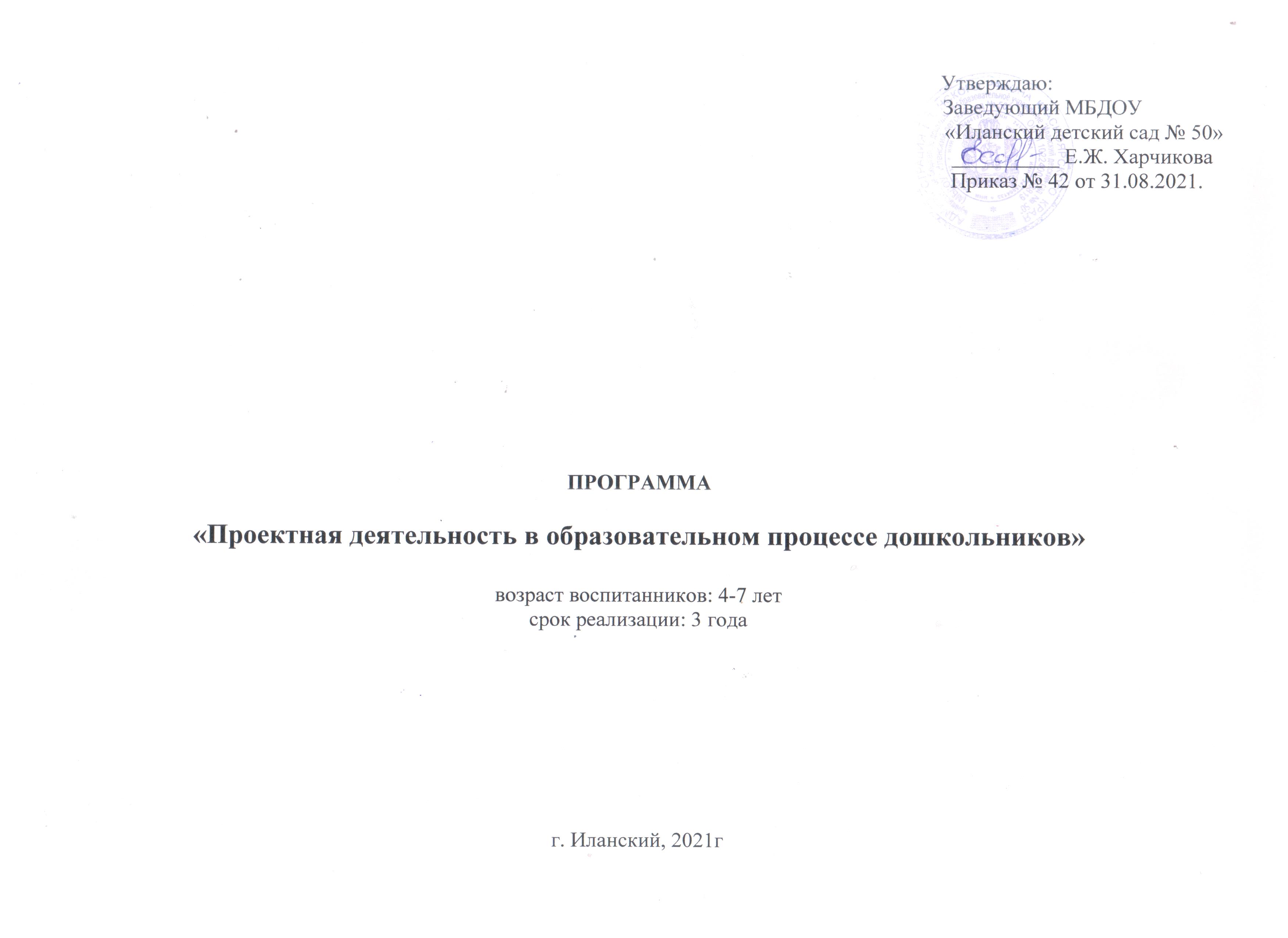 СОДЕРЖАНИЕПояснительная запискаНормативно-правовую основу для разработки рабочей программы составляют:Федеральный закон от 29.12.2012 N 273-ФЗ (ред. от 21.07.2014) «Об образовании в Российской Федерации» (с изм. и доп., вступ. в силу с 01.01.2015);Письмо Министерства образования и науки РФ от 18.06.2003 № 28-02-484/16 «Требования к содержанию и оформлению образовательных программ дополнительного образования детей»;Приложение к письму Департамента молодежной политики воспитания и социальной поддержки Минобрнауки России от 11.12.2006 № 06-1844 «Примерные требования к программам дополнительного образования детей»;Приказ Министерства образования и науки Российской Федерации от «17» октября 2013 г. № 1155 «Об утверждении Федерального государственного образовательного стандарта дошкольного образования»;Постановлением Главного государственного санитарного врача Российской федерации от 28 сентября 2020 года № 28 «Санитарно-эпидемиологические требования к организациям воспитания и обучения, отдыха и оздоровления детей и молодёжи». (СП 2.4.3648 – 20);Постановление главного санитарного врача РФ от 30.06.2020 № 16 «Об утверждении санитарно-эпидемиологических правил СП 3.1/2.4 3598-20 «Санитарно-эпидемиологические требования к устройству, содержанию и организации работы образовательных организаций и других объектов социальной инфраструктуры для детей и молодежи в условиях распространения коронавирусной инфекции (COVID-19)»;Изменения в системе образования связаны с изменениями в мировом образовательном пространстве и требуют существенных преобразований, как в педагогической теории, так и в практике работы дошкольных образовательных учреждений. На сегодняшний день возросли требования к детям, поступающим в первый класс, следовательно, новая модель выпускника детского сада предполагает изменение характера и содержания педагогического взаимодействия с ребенком. Если раньше на первый план выходила задача воспитания стандартного члена коллектива с определенным набором знаний, умений и навыков, то сейчас стоит необходимость формирования компетентной, социально-адаптированной личности, способной ориентироваться в информационном пространстве, отстаивать свою точку зрения, продуктивно и конструктивно взаимодействовать со сверстниками и взрослыми.С самого рождения ребенок является первооткрывателем, исследователем того мира, который его окружает. Но самостоятельно ребенок еще не может найти ответы на все интересующие его вопросы. Конечно, современные дети больше информированы об окружающем мире, но как они понимают эту информацию, умеют ли пользоваться ею, искать? Как организовать жизнедеятельность ребенка, чтобы у него была возможность выбирать, необходимость договариваться, время искать и находить?Мы привыкли, что процесс обучения дошкольников часто строится по принципу: «повтори за мной». Раз ребенку достаточно только повторить услышанное, следовательно, он использует только свою память, а не свое мышление и свой ум. Это обучение в большей степени репродуктивное. Педагогам легче самим рассказать детям определенные сведения, чем организовать процесс целенаправленного самостоятельного детского обследования объекта и получения результата. Проблема заключается в том, что такое обучение не задействует, по мнению Л.С. Выготского, «зону ближайшего развития» ребенка, а значит, не решает задачи развития личности дошкольников. Поэтому в дошкольных организациях остро стоит вопрос выбора наиболее эффективных средств обучения и воспитания, использования интерактивных технологий обучения, сущность которых заключается в том, что учебный процесс происходит по условиям постоянного, активного взаимодействия всех участников.Во всех дошкольных организациях, наряду с объяснительно-иллюстративным методом обучения, воспитатели используют методы проблемного обучения: вопросы, развивающие логическое мышление, моделирование проблемных ситуаций, экспериментирование, опытно-исследовательскую деятельность, решение кроссвордов, шарад, головоломок и т.д. Однако такой подход носит фрагментарный, эпизодический характер. Одним из эффективных средств решения данной проблемы может стать построение педагогического процесса на основе принципа проектной деятельности.Внедрение метода проектов в практику педагогической работы, реализация содержания образовательной программы посредствам проектной деятельности предусмотрена Федеральным государственным образовательным стандартом дошкольного образования, утвержденным приказом Минобрнауки от 17.10.2013 г. № 1155, который вступил в действие с 1 января 2014 г. В частности, поддержка детской инициативы и самостоятельности в разных видах деятельности (в игровой, исследовательской, проектной, познавательной) рассматривается в Стандарте в качестве условия формирования индивидуальности и инициативы детей, необходимого для создания социальной ситуации развития детей, соответствующей специфики дошкольного образования. Направленность данной программы: исследовательская, позволяющая углубить знаний и умения, необходимые для проектной деятельности.Новизна программы заключается: в поэтапном развитии умственных способностей дошкольников путём  приобретения навыков экспериментальных действий и обучения методам самостоятельного добывания знаний.Актуальность. В связи с введением Федерального государственного образовательного стандарта возникла необходимость  обновления и повышения качества дошкольного образования, введения программно-методического обеспечения дошкольного образования нового поколения,  которое направленно на выявление и развитие творческих и познавательных способностей детей. Одним из требований к условиям, необходимым для создания социальной ситуации развития детей, соответствующей специфике дошкольного возраста (п. 3.2.5.ФГОС ДО) является обеспечение поддержки индивидуальности и инициативы детей через создание условий для свободного выбора детьми деятельности и  самостоятельности в разных видах деятельности (игровой, исследовательской, проектной, познавательной и т. д.). Использование инновационных педагогических технологий открывает новые возможности воспитания и обучения дошкольников, и одной из наиболее эффективных в наши дни стал метод проектов.  В основу метода проектов заложена идея о направленности познавательной деятельности дошкольников на разрешение проблемной ситуации и создание творческого продукта.      Цель программы: развитие у детей познавательной активности, любознательности, потребности в умственных впечатлениях, стремление к самостоятельному познанию и размышлению.Задачи:- создать условия для реализации  проектов,  отражающих решение той или иной проблемы;- обучать способам нахождения информации об интересующем  предмете или явлении и использовать эти знания для создания новых объектов деятельности;- формировать самостоятельность,  мотивированной, целесообразной познавательной деятельности у детей дошкольного возраста;- способствовать повышению самооценки ребенка;- создать эмоционально благоприятную психологическую обстановку;- помочь детям  почувствовать уверенность в себе;- способствовать подготовке дошкольников к важнейшим социальным ролям.Отличительные особенности данной программы Проектная деятельность принципиально отличается от любой другой деятельности возможности приобретения знаний самостоятельно, что обеспечит умственную активность, обогатит интеллектуальные впечатления и интересы детей. Китайская пословица гласит: «Расскажи – и я забуду, покажи – я запомню, дай попробовать - и я пойму!» Из этого следует, что усваивается всё крепко и надолго, когда ребёнок не только услышит и увидит, но сделает сам. На этом и должно быть основано активное внедрение проектов в практику работы дошкольных учреждений.Педагогическая целесообразность:  - донести до родителей основную задачу проектной деятельности – поддержать и развить в ребенке интерес к исследованиям, открытиям;- создать в саду условия для проектной деятельности детей, где ребёнок чувствует себя учёным, исследователем, а взрослый является равноправным партнёром, соучастником деятельности, что позволяет ребёнку проявлять собственную исследовательскую (познавательную) активность.      Организация совместной с взрослым или самостоятельной исследовательской деятельности помогает дошкольнику обнаруживать всё новые и новые свойства предметов, их сходство и различия.Принципы работы по организации проектной деятельностиПолноценная реализация   проектной деятельности опирается на принципы и нормы, которые создают саморегулирующуюся систему деятельности от идеи до практической реализации. Можно выделить следующие основные принципы проектной деятельности: Принцип абсолютно добровольного участия в проектной деятельности. Любой субъект образовательного процесса в ДОУ, как педагоги, так и воспитанники должны иметь возможность согласиться или отказаться от проектирования.Принцип развития личности. Проектная деятельность направлена на личностное развитие, самоконтроль и самореализацию субъектов проектной деятельности. Ведущим элементом является изменение самого субъекта проектирования.Принцип управляемости. Данный принцип сочетает целенаправленную организацию, четкую технологию и контролируемость процесса проектирования. Для реализации данного принципа необходимо понимание структуры проектной деятельности, знание этапов, отслеживание перехода на разные этапы.Принцип целостности. Подразумевает взаимодействие и установление взаимосвязи компонентов и этапов проектирования. Принцип культуросообразности. Данный принцип сочетает целенаправленность применения проектной технологии на удовлетворение ведущих потребностей личности в познании, общении и самореализации.Принцип мультикультурности. Принцип предполагает возможности в проектировании формировать культуру познания, изобретательства, работы с информацией.Принцип единства исследовательской, проектировочной и педагогической деятельности. Предполагает сочетание проектировочной и исследовательской деятельности по отношению к субъекту деятельности. Сочетание данных видов деятельности во многом определяет в целом качество проекта. Принцип продуктивности. Подразумевается полноценное включение детей во все процессы, объединение процессов обучения и практического использования информации. Проекты, в результате которых получают реальный продукт, помогают детям включиться в современные социокультурные условия и получать опыт.Принцип завершенности. Предполагает обязательное доведение проекта до завершения, до подтверждения предположения или его опровержения.Принцип открытости. Данный принцип предполагает возможность продолжения проекта или изучение других объектов в рамках той же тематики.Признавая ценность вышеуказанных принципов, необходимо подчеркнуть, что ведущим для проектирования в ДОУ называют принцип социальной востребованности. Данный принцип предусматривает включение дошкольников в решение проблемных ситуаций, которые касаются не только жизни детей, но и значимы для всего общества.Проекты классифицируются:- по доминирующему методу: исследовательские, информационные, творческие, игровые, приключенческие, практико-ориентированные;- по характеру содержания: включают ребенка и его семью, ребенка и природу, ребенка и рукотворный мир, ребенка, общество и его культурные ценности;- по характеру участия ребенка в проекте: заказчик, эксперт, исполнитель, участник от зарождения идеи до получения результата;- по характеру контактов: осуществляется внутри одной возрастной группой, внутри ДОУ, в контакте с семьей, учреждениями культуры, общественными организациями (открытый проект);- по количеству участников: индивидуальный, парный, групповой, фронтальный;- по продолжительности: краткосрочный, средней продолжительности, долгосрочный. Типы проектов в ДОУ:1. Ролево–игровой. Используются элементы творческих игр, когда дети входят в образ персонажей сказки и решают по-своему поставленные проблемы.2. Творческий. Оформление результата работы в виде детского праздника, детского дизайна и т. п. 3. Иноформационно–практико–ориентированный. Дети собирают информацию и реализуют ее, ориентируясь на социальные интересы (оформление и дизайн группы, витражи и др.) 4. Исследовательско–творческий. Дети экспериментируют, а затем оформляют результаты в виде газет, драматизации, детского дизайна.Этапы проектов:Первый этап – «Выбор темы» (разработка проектного замысла)Задача педагога – осуществлять вместе с детьми выбор темы для более глубокого изучения, составить план познавательной деятельности. Один из способов введения в тему связан с использованием моделей «трёх вопросов»:• Что знаю?• Чего хочу узнать?• Как узнать?Диалог с детьми, организованный педагогом, способствует не только развитию саморефлексии ребёнка в области  познания собственных интересов, оценке имеющихся и приобретению новых тематических знаний в свободной  атмосфере, а и развитию речи и собственно речевого аппарата. Сбор информации и планирование воспитательно-образовательной работы в рамках проекта. Задача воспитателя создать условия для реализации познавательной деятельности детей.Второй этап – реализация проекта.Задача воспитателя создать в группе условия для осуществления детских замыслов. Реализация проектов происходит через различные виды деятельности (творческую, экспериментальную, продуктивную). Уникальность применения проектного метода в данном случае заключается в том, что третий этап способствует многостороннему развитию, как психических функций, так и личности ребёнка. Исследовательская активность на данном этапе побуждается проблемным обсуждением, которое помогает обнаруживать всё новые проблемы, использованием операций сравнения и сопоставления, проблемным изложением педагога, организацией опытов и экспериментов.Третий этап – Подведение итогов проектной деятельности.Важно, чтобы в основу презентации был положен материальный продукт, имеющий ценность для детей. В ходе создания продукта раскрывается творческий потенциал дошкольников, находят применения сведения, полученные в ходе реализации проекта. Задача воспитателя создать условия для того, чтобы дети имели возможность рассказать о своей работе, испытать чувство гордости за достижения, осмыслить результаты своей деятельности. В процессе своего выступления перед сверстниками, ребёнок приобретает навыки владения своей эмоциональной сферой и невербальными средствами общения (жесты, мимика и т. д.).Методы, формы и технологии, применяемые в работе с детьми:Метод наблюдения  – распознающего характера, в ходе которых формируются знания о свойствах и качествах предметов и явлений; – за изменением и преобразованием объектов;Практические методы:игровой;  Исследовательский.  Словесные методы:Рассказы воспитателя. Основная задача этого метода – создать у детей яркие и точные представления о событиях или явлениях.Рассказ воздействует на ум, чувства и воображение детей, побуждает их к обмену впечатлениями. Рассказы детей. Этот метод направлен на совершенствование знаний и умственно - речевых умений детей. Художественное слово, загадки,  напоминание о последовательности работы, совет, беседы. Беседы применяются для уточнения, коррекции знаний, их обобщения и систематизации. Информационно-коммуникативные технологии:  компьютер, мультимедийный проектор, интерактивная доска,  принтер, видеокамера, фотоаппарат. Формы работы с детьми:фронтальные; групповые; индивидуальные. Формы реализации программы: - целевые экскурсии; - чтение художественной литературы;- конкурсы и викторины; - сбор материала для занятий вместе с родителями, воспитателями; - открытые мероприятия для родителей, развлечения со сказочными персонажами.Организация предметно-развивающей среды  проектной деятельности:-  центры для детской экспериментальной и опытнической деятельности в группах;- уголки природы, «огород на окне» в группах; огород, цветники;- библиотека детской познавательной и художественной литературы в группах в соответствии с возрастными особенностями детей; - комплект  методической и педагогической литературы по опытно-экспериментальной деятельности; - коллекция детских дидактических мультимедийных презентаций; - картотека детских дидактических игр.Основное оборудование:Приборы-помощники: лабораторная посуда, весы, объекты живой и неживой природы, ёмкости для игр с водой разных объёмов и форм;Природный материал: камешки, глина, песок, ракушки, птичьи перья, спил и листья деревьев, мох, семена…и т.д.;
Утилизированный материал: проволока, кусочки кожи, меха, ткани, пробки; разные виды бумаги; Красители: гуашь, акварельные краски;
Медицинские материалы: пипетки, колбы, мерные ложки, резиновые груши, шприцы (без игл);
Прочие материалы: зеркала, воздушные шары, мука, соль, сахар, цветные и прозрачные стёкла, сито, свечи.Дополнительное оборудование:Детские фартуки или халаты, салфетки, контейнеры для хранения сыпучих и мелких предметов, карточки - схемы проведения экспериментов. Содержание психолого-педагогической работы с детьми проектной деятельностиПрограмму по проектной деятельности в образовательном процессе дошкольников можно использовать  в группах  с 5-7 лет.    Диагностика педагогического процесса с целью оптимизации образовательного процесса по формированию умений по проектно-исследовательской деятельности проводится 2 раза в год в начале и в конце учебного года.     Перспективные планы составлены с учетом требований программы, возрастных особенностей, материально-технической базы ДОУ и интеграции образовательных областей: 1. «Речевое развитие» - использование на занятиях стихов, рассказов, загадок, словесных игр;2. «Физическое развитие» - использование подвижных игр, физкультминуток. 3. «Социально-коммуникативное развитие» -  приобщение к общепринятым нормам и правилам взаимоотношения со сверстниками и взрослыми в ходе экспериментальной деятельности. 4. «Познавательное развитие» - рассматривание ситуаций в контексте различных природных явлений, решение логических задач, развитие суждений в процессе познавательно – экспериментальной деятельности: в выдвижении предположений, отборе способов проверки, достижении результата, их интерпретации и применении в деятельности. 5. «Художественно-эстетическое развитие» - сюжетное рисование по впечатлениям проведенных занятий, закрепление пройденного материала.Ожидаемый  результат     	Проектная деятельность, основываясь на личностно-ориентированном подходе к обучению и воспитанию, развивает познавательный интерес к различным областям знаний, формирует навыки сотрудничества, объединяя педагогов,  детей   и  родителей.           Внедрение  программы по проектной деятельности в образовательный процесс  дошкольной образовательной организации будет способствовать расширению  знания детей об окружающем мире,  развитию  у  детей способности экспериментировать, синтезировать полученные знания, формированию творческих способностей и коммуникативных навыков, умению  детей  планировать и решать  поставленные  проблемы,  приобретению   навыка  публичного изложения своих мыслей, развитию критического и творческого мышления у детей, оцениванию  результативности предпринятых действий, формированию  навыков исследовательской деятельности, развитию познавательной активности, самостоятельность,  умению работать в коллективе, что позволит им успешно адаптироваться к изменившейся ситуации школьного обучения. Использование технологии по  проектной деятельности,  способствует   формированию субъектной позиции у ребёнка, раскрытию его индивидуальности, реализации интересов и потребностей, что в свою очередь способствует личностному развитию ребёнка. Программа по проектной деятельности способствует повышению  профессиональной компетентности  педагога, активному взаимодействию со всеми специалистами учреждения, родителей воспитанников и организации социума,  что положительно сказывается на качестве образовательного процесса.       Методическое обеспечение программыМетодические пособия:1. А.И. Савенков «Исследовательские методы обучения в дошкольном образовании»/ Савенков А.И.// «Дошкольное воспитание» – № 4 2006г. – с.10. 2. А.И. Савенков Методика исследовательского обучения дошкольников. – Самара: издательство «Учебная литература»: Издательский дом «Федоров», 2010. – 128с.3. А.И. Иванова Экологические наблюдения и эксперименты в детском саду. Методическое пособие. – М.: ТЦ Сфера, 2009. – С.48.4. Г.П. Тугушева Чистякова А.Е. Экспериментальная деятельность детей среднего и старшего дошкольного возраста, 2007.5. И.А. Иванова Естественно – научные наблюдения и эксперименты в детском саду. Человек. – М.: ТЦ Сфера, 2004. – 224 с.6.Н.А. Короткова Образовательный процесс в группах детей старшего дошкольного возраста. – ЛИНКА-ПРЕСС, 2007. – С. 2087. Н.Н. Поддъяков Сенсация: открытие новой ведущей деятельности // педагогический вестник. – 2010. – №1.8. О. В. Дыбина «Неизведанное рядом: занимательные опыты и эксперименты для дошкольников».9. Рыжова Н.А. Наш дом – природа //Дошкольное воспитание. – 2000. – №7. – с. 2-10. Савенков А.И. Маленький исследователь. Как научить дошкольников приобретать знания. Ярославль, 2002.10. С.Н. Николаева "Методика экологического воспитания дошкольников". – М. – 2011. – С.224.11. Т. М. Бондаренко. Экологические занятия с детьми 5-6 лет. Практическое пособие для воспитателей и методистов ДОУ / Т.М. Бондаренко. – Воронеж: ТЦ «Учитель», 2004. – 159 с.Наглядно-дидактические пособия1. Серия «Беседы с ребенком»: «Береги здоровье» - М. ТЦ СФЕРА КАРАПУЗ.2. Дидактические карточки для ознакомления с окружающим миром «Азбука здоровья», «Как устроен человек» ООО «Маленький Гений-Пресс».3. Комплект тематических наглядных материалов «Виды спорта» - М.: СФЕРА4. Тематический словарь в картинках. «Мир человека. Гигиена и здоровье». М. Школьная пресса.5. Атлас. «Организм человека и охрана здоровья». СПб. Издательский дом «Нева».6. Энциклопедия «Как устроено тело человека». Диагностики.7. Полная энциклопедия «Человек». М. Издательство «Эксмо», 2007г.8. Рассказы по картинкам «Летние виды спорта», «Зимние виды спорта», «Распорядок дня» М. Издательство «Мозаика-Синтез».9. Дидактический материал «Окружающий мир. Зимние виды спорта». Екатеринбург. Издательство «Страна Фантазий».10. «Культурно-гигиенические и трудовые навыки. Алгоритм в картинках. 5-6 лет».Педагогическая диагностикаПедагогическое обследование проводится на основе соблюдения принципов комплексности, возрастного индивидуального подходов, учета личностных особенностей. В обследовании используются наглядные, словесные и практические методы.Диагностический инструментарий для изучения проектной культуры детей старшего дошкольного возраста представляет собой комплекс заданий, структурированный по вышеизложенным компонентам. Подобранные методики в совокупности позволяют комплексно исследовать уровень развития познавательной активности дошкольников, так как, во-первых, они направлены на изучение всех компонентов познавательной активности, выделенных для данной возрастной категории, а во-вторых, они направлены на работу исследователя не только с детьми, но и с их родителями и воспитателями. Это, в свою очередь, способствует получению более объективных результатов (Приложение1).   Заключение: использование программы  «Проектная деятельность в образовательном процессе дошкольников»  приведет к активизации механизма детского саморазвития, в результате которой познавательная инициативность,  социальная и творческая активность дошкольников перейдут на качественно новый уровень.Литература:1. Богданова, Т.Г. Диагностика познавательной сферы ребенка / Т.Г.Богданова, Т.В.Коршилова. М. :Роспедагенство, 1994. - 68 с.2. Веракса Н. Е., Веракса А. Н. Проектная деятельность дошкольников [Текст] Пособие для педагогов дошкольных учреждений.— М.: Мозаика — Синтез, 2016. — 112 с.3. Каблукова И.Г., Котлярова Е.А. Характеристика проектных умений детей старшего дошкольного возраста // Международная научно-практическая конференция «Фундаментальные и прикладные научные исследования: общественные, гуманитарные, естественные и технические науки», г. Москвва, 30 апреля 2014 г.: Сборник научных докладов / АНО содействие развитию современной отечественной науки Изд.дом «Научное обозрание»; редкол.: М.В.Васильева (отв.ред) и др.; авт.предисл. М.В.Васильева. - М.: АНО Изд.дом «Научное обозрание», 2014. - С.97-108.4. Волкова М.С. Деятельностно-ценностные задачи в проектной деятельности младших школьников // Педагогические технологии. 2011. № 2. С. 58–63.5. Деркунская В.А. Проектная деятельность // Успех. Совместная деятельность взрослых и детей: основные формы: Пос. для педагогов / О.В. Акулова, А.Г. Гогоберидзе и др. М.: Просвещение, 2012. С. 108– 127.6. Крылова Н.Б. Проектная деятельность школьников и новые задачи педагогов // Дополнительное образование и воспитание. 2007. № 3. С. 9–15.7. Новые педагогические и информационные технологии в системе образования: Учеб. пос. для студентов пед. вузов и системы повыш. квалиф. пед. кадров / Под ред. Е.С. Полат. М.: Изд. центр «Академия», 2005.8. Пахомова Н.Ю. Метод учебного проекта в образовательном учреждении: Пос. для учителей и студентов педагогических вузов. М.: АРКТИ, 2003.9. Проектный метод в деятельности дошкольного учреждения: Пос. для руководителей и практических работников ДОУ / Авт.-сост.: Л.С. Киселева, Т.А. Данилина и др. М.: АРКТИ, 2011.10. Романовская М.Б. Метод проектов в учебном процессе: Метод.пос. М.: Центр «Педагогический поиск», 2006.Тематическое планирование проектной деятельностиПриложение 1ОЦЕНКА УРОВНЯ СФОРМИРОВАННОСТИ ОСНОВ ПРОЕКТНОЙ КУЛЬТУРЫ ДЕТЕЙ ДОШКОЛЬНОГО ВОЗРАСТАкомплект диагностических материалов2021г.СОДЕРЖАНИЕПОЯСНИТЕЛЬНАЯ ЗАПИСКАПонятие о проектной культуре опирается на представление о проектировании как универсальном и автономном типе деятельности, показательном для современной стадии научно-технического прогресса и общей интеллектуальной культуры. Ученые определяют проектную культуру как интеграцию знаний, способностей, ценностей, целей, отношений, социальной активности и творческой проектной деятельности личности (Т. Л. Стенина). К структурным компонентам проектной культуры исследователи относят:-мотивационно-ценностный – совокупность потребностей и ценностей личности, необходимые для того, чтобы сложилось личностное отношение к реализации проекта. - когнитивный компонент – кругозор, система знаний о проектной деятельности; - рефлексивно-деятельностный компонент – способность к самооценке и прогнозированию возможных результатов проектной деятельности;- креативный – способности индивида творчески осмысливать события жизни и собственный опыт, творчески использовать и преобразовывать известное, созидать качественно новое; Ребенок дошкольного возраста при условии целенаправленной работы способен освоить отдельные элементы проектной культуры. Их сформированность даст возможность дошкольнику осуществлять проектирование как творческий вид деятельности, позволяющий в соответствии с требованиями государственного стандарта дошкольного образования достаточно точно формулировать цели и задачи предстоящей деятельности, анализировать и систематизировать имеющуюся информацию и необходимые средства, обеспечивающие оптимальные способы достижения желаемого результата. Формирование проектной культуры осуществляется с помощью метода проектов. Основное предназначение метода проектов заключается в предоставлении ребенку возможности самостоятельно приобрести знания в процессе решения практических проблем или задач.Внедрению проектного метода в дошкольное образование посвящены работы Н. Е. Вераксы, А. Н. Вераксы, Н. А. Виноградовой, Т. А. Даниловой, Е. С. Евдокимовой, М. Б. Зуйковой, Л. С. Киселевой, Т. С. Лагоды, Е. П. Панько и др. Авторы единодушны в оценке значимости проектной детской деятельности для интеллектуального развития детей, организации их продуктивного взаимодействия, в использовании возможностей привлечения родителей воспитанников, различные социальные институты к работе детского сада. Однако следует отметить, что внимание исследователей, в основном, сосредоточено на развитии проектной деятельности дошкольника, в то время как она является только одним из элементов проектной культуры.Несмотря на широкое применение метода проектов в практике дошкольного образования, существует противоречие между социальным заказом системе дошкольного образования на субъектную позицию ребенка в образовательном процессе ДОО и отсутствием научно-обоснованной модели формирования проектной культуры ребенка, являющейся условием субъектности ребенка в познании окружающего мира.Целенаправленная деятельность педагогов по развитию проектной культуры детей дошкольного возраста требует разработки инструментария, позволяющего оценить полученный результат, и на его основе построить дальнейшую траекторию развития проектной культуры детей. В ходе диагностики изучалась сформированность вышеизложенных компонентов проектной культуры дошкольников: мотивационно-ценностного,когнитивного, креативного, рефлексивно-деятельностного.МЕТОДИКИ ДИАГНОСТИКИ ПРОЕКТНОЙ КУЛЬТУРЫ ДОШКОЛЬНИКОВДиагностический инструментарий для изучения проектной культуры детей старшего дошкольного возраста представляет собой комплекс заданий, структурированный по вышеизложенным компонентам.Подобранные методики в совокупности позволяют комплексно исследовать уровень развития познавательной активности дошкольников, так как, во-первых, они направлены на изучение всех компонентов познавательной активности, выделенных для данной возрастной категории, а во-вторых, они направлены на работу исследователя не только с детьми, но и с их родителями и воспитателями. Это, в свою очередь, способствует получению более объективных результатов. Диагностика мотивационного компонентаНеобходимость формирования и развития мотивации к познавательной деятельности у детей дошкольного возраста ставит перед современными педагогами проблему поиска и внедрения эффективных педагогических технологий и психологических методик для изучения, формирования и развития мотивации. В настоящее время проблема формирования мотива и мотивации у дошкольников изучена достаточно слабо, в основном данный компонент деятельности изучается у взрослого человека, постепенно охватывая школьный возраст, и делаются первые шаги в изучении мотивации у дошкольников, среди которых важное место занимает мотивация к познавательной деятельности[10, с. 43].На основе подхода А.Н.Леонтьева к изучению мотивации применительно к дошкольному возрасту будет рассматриваться познавательная мотивация в таких её проявлениях как познавательный интерес, познавательная активность, познавательная деятельность. Будем использовать термин «мотивация к познавательной деятельности», допуская, что мотив познания, который выражается в постоянной нацеленности на получения новых знаний, ещё не является основным внутренним мотивом личности, но место его в структуре мотивов ребенка должно увеличиваться. В этом процессе огромная роль принадлежит педагогам, родителям, окружающей культурной информационной среде, которые и представляют собой формирующие мероприятия по развитию познавательной мотивации.Методика «Детская любознательность»Автор:Д. Б.ГодовиковаЦель: выявление уровня развития любознательности и степени выраженности поисковой активности (см. таблицу 1).Методика определения уровня развития мотивациик продуктивной деятельности у дошкольниковАвтор: Виноградова Е.Л.Цель: определение сформированности мотивов к продуктивной деятельности (см. таблицу 2).Методика реализуется в процессе наблюдения за деятельностью детей. Оцениваются следующие показатели:- эмоциональная вовлеченность ребенка в деятельность;- целенаправленность деятельности, ее завершенность;- степень инициативности ребенка[12, с. 29].Данные заносятся в протокол.Методика«Оценка вопросительных проявлений у детей»Автор: Т.А.Серебрякова.Цель: изучение познавательно-вопросительной активности детей в разных условиях пребывания в детском учреждении.Ход проведения: педагог фиксирует вопросы детей в различных условиях жизнедеятельности в детском саду. Оцениваются количественные показатели, качественные показатели, показатели, характеризующие потребность ребенка в воспитательно-познавательном взаимодействии. Обработка данных: данные обрабатываются на основе шкалы оценок.Оценка результатов. За высокий уровень активности по каждому критерию выставлялись 3 балла, за средний уровень активности – 2 балла, за низкий уровень активности – 1 балл, 0 баллов выставлялись при отсутствии контакта ребенка с взрослым, то есть ребенок отказывался участвовать в диагностике. Уровень познавательной активности ребенка определяется простым суммированием баллов (см. таблицу 3).Диагностика ценностного компонентаНачалом формирования ценностных ориентаций является дошкольный возраст, когда воспитание ребенка осуществляется в условиях семьи и дошкольной организации. Результаты некоторых психологических исследований свидетельствуют о наличии у детей дошкольного возраста потенциальных возможностей для формирования ценностных ориентаций в дальнейшем, в частности, установлено, что ребенок уже в дошкольном возрасте может противостоять взрослому, нарушающему правила поведения, при этом ребенок ориентируется на уже усвоенные им ценности [25, с. 48].С сожалением приходится констатировать, что тестовый инструментарий, позволяющий получить информацию о ценностных ориентациях дошкольников, недостаточно разработан. Методика «Комплексное изучение ценностных ориентаций»Автор: И. П.ШаховаЦель: изучение ценностных ориентаций детей старшего дошкольного возраста (см. таблицу 4).В данном случае обследование проводится сугубо индивидуально. Стимульный материал состоит из карточки со схематичным изображением трех фигурок детей и семи карточек с напечатанными на них символами ценностных характеристик[30, с. 79]. В этой методике изучаютсятакие ценности, как ум, сила, веселость, красота, аккуратность, успешность в обучении, здоровье. В соответствии с результатами выполнения данного теста психолог может судить о личностной зрелости ребенка, дифференцированности системы ценностных ориентаций, об оценке личности ребенка значимыми взрослыми, о его адаптационных возможностях.Проективная методика «Домики» Автор:О.А ОреховаЦель: диагностика эмоциональной сферы ребенка, в части высших эмоций социального генеза, личностных предпочтений и деятельностных ориентаций ребенка (см. таблицу 5).О. А. Ореховой создан проективный тест личностных отношений, социальных эмоций и ценностных ориентаций «Домики»[25, с. 69].Психологическая диагностика проводится в форме групповых и индивидуальных занятий. Процедура исследования состоит из трех заданий по раскрашиванию. В первом задании ребенок производит ранжирование шести цветов по степени предпочтения каждого цвета. Во втором задании ребенка просят подобрать подходящий цвет для домиков, в которых «живут» чувства (счастье, горе, справедливость, обида, дружба, ссора, доброта, злоба, скука, восхищение). В третьем задании происходит подключение цвето-ассоциативного ряда эмоций ребенка к различным видам деятельности в детском саду, к самому детскому саду, который ребенок посещает. При раскрашивании последнего домика в третьем задании ребенок самостоятельно выбирает для себя социальный объект предпочтения, выбирает для него занятие и только затем раскрашивает его в подходящий цвет, обозначая, таким образом, отношение к данной ценности, т. е. ее ранг.Для удобства работы педагогов по данным методикам, предложены технологические карты проведения исследования.Таблица 1 –Технологическая карта проведения исследования уровня развития любознательности и степенивыраженности поисковой активности детей старшего дошкольного возраста Таблица 2 – Технологическая карта для проведения исследования уровня развития мотивациик продуктивной деятельности у детей старшего дошкольного возрастаТаблица 3 – Технологическая карта для проведения исследования уровня развития познавательно-вопросительной активности детей в разных условиях пребывания в дошкольной организацииТаблица 4 – Технологическая карта для проведения исследования уровня самооценки и ценностных ориентаций у детей старшего дошкольного возраста Таблица 5 –Технологическая карта для проведения исследования эмоциональной сферы у детей старшего дошкольного возраста (ценностный компонент)2. Диагностика когнитивного компонентаКогнитивный компонент предусматривает наличие полных, обширных, достоверных знаний о предмете.Система знаний о проектной деятельностиУже в младшем возрасте дети приобретают определенные умения: умение видеть проблемы, умение задавать вопросы, умение выдвигать гипотезы, умение наблюдать, умение проводить эксперименты, умение делать выводы и умозаключения.      У детей зачастую не складывается четкого представления о проекте, как о вполне определенном виде самостоятельной работы. Чтобы избежать всех этих проблем, необходимо четко знать, что такое проект, каковы его виды, какими умениями должен обладать ребенок для работы над своим проектом.Предложенная индивидуальная диагностическая беседа позволит исследовать объем знаний детей старшего дошкольного возраста о том, что такое проект.Диагностическая карта №1Цель: исследование объема знаний детей о проектах.Индивидуальная беседа 1. Слышал ли ты слово «проект»?2.Где ты слышал это слово?3. А как ты думаешь, что такое проект?4.Для чего нужны проекты людям?5.Делал ли ты когда-нибудь проект? Если да, то какой?6.С кем ты делал проект?7.Какие виды проектов ты знаешь?8.Что нужно уметь, чтобы сделать проект?9.С чего начинается работа над проектом?10.Чем заканчивается проект?Для анализа анкет подготовлен протокол проведения беседы(см. таблицу 6)..Таблица 6 –Протокол проведения беседы по теме «Что я знаю о проекте»Исследуя знания детей старшего дошкольного возраста о понятии «проект», важно затронуть сформированность проектной культуры самихпедагогов дошкольных организаций.Проблематизируются следующие аспекты в организации проектной деятельности дошкольников (В. Н. Банников, В. В. Гузеев, Н. А. Краля, Н. Б. Крылова, И. Ю. Малкова, Н. В. Матяш, Н. Ю. Пахомова, Е. С. Полат, С. И.Поздеева, И. Д. Чечель, С. Е. Шишов): - формализм в организации проектно-исследовательской деятельности: педагоги, не понимая сущности данной технологии, пытаются использовать её элементы, не меняя принципиально содержания и форм своей работы с детьми;- неструктурированность проектной деятельности (нет четкого выделения ее этапов и содержания);- недостаточный уровень теоретической и практической подготовки педагогов к организации проектно-исследовательской деятельности дошкольников и преобладание позиции руководителя в организации совместной деятельности с детьми, что ведет к снижению образовательных результатов.Так становится актуальным выделение параметров оценки уровня сформированности проектной культуры педагогов, таких как:представление о проекте в образовании, как явлении;способность осуществлять планирование детской деятельности в рамках проектной деятельности;способность формулировать систему целей проводимы хдетских проектов;способность ввести проект в деятельностное поле группы детей;владение различными методиками организации творческой проектной деятельности;способность взаимодействовать с детьми.Инструментарий для определения уровня сформированности проектной культуры педагогов представлен в виде анкеты.Взаимодействие с родителями по вопросам образования ребенка, непосредственное вовлечение их в образовательную деятельность, в том числе посредством создания образовательных проектов совместно с семьей на основе выявления потребностей и поддержки образовательных инициатив семьи является одним из требований, выдвигаемых ФГОС ДО.Педагогам необходимо познакомить родителей с технологией организации проектной деятельности, её ролью в развитии детей, мотивировать их участие в организации проектной деятельности.Для того чтобы выяснить уровень знаний родителей о технологии организации проектной деятельности, их роли в работе над проектом, разработана специальная анкета.Анкета для родителей«Проектная деятельность дошкольника»1.Знаете ли Вы о сущности проектного метода обучения?а) знаю достаточноб) имею общие представленияв) не знаком2. Какие качества личности, на ваш взгляд, формируются у ребенка в процессе работы над проектом? а) целеустремленность,б) познавательная активность,в) самостоятельность,г) коллективизм,д) ответственность,е) творческое отношение к делу?3. Какие виды проектов больше нравятся вашему ребенку?а) семейныеб) групповыев) индивидуальные4. Считаете ли вы полезной для вашего ребенка проектную деятельность?а) Да, потому чтоб) Нет, потому чтов) Другое5. Есть ли у вас опыт работы с детьми над проектами?а) Даб) Нет6. Кто в вашей семье работает над проектом:а) Ребёнок;б) Родители;в) Другие члены семьи;г) Вся семья, включая ребёнка?7. Какие темы проектов были бы интересны вашему ребенку? 8. Может ли ребенок полностью самостоятельно выполнить проект? 9. В чем заключается Ваше участие в детском проекте?10. Считаете ли вы необходимым проведение проектной деятельности в условиях дошкольной организации? Почему?Проектные уменияСтарший дошкольный возраст характеризуется более устойчивым вниманием, наблюдательностью, способностью к началам анализа, синтеза, самооценки, а также стремлением к совместной деятельности. В основе проектной деятельности лежит проблема, для решения которой необходим исследовательский разносторонний поиск, результаты которого обобщаются, что развивает познавательный интерес в различных областях знаний, навыки сотрудничества. Через интеграцию различных областей знаний формируется целостная картина мира ребенка. Коллективная работа детей дает им возможность принимать и выполнять различные социальные роли. Общее дело развивает коммуникативные и нравственные качества. Проектная деятельность многогранна и включает в себя различные умения, которые можно разделить на группы: рефлексивные, исследовательские, коммуникативные, менеджерские, презентационные, умения работать в сотрудничестве. Каждая из перечисленных групп, в свою очередь, состоит из более частных и конкретных умений. Все перечисленные умения и группы умений относят к проектным умениям, т.е. умениям которые позволяют реализовать проектную деятельность (Е.С. Полат, Г.К. Селевко, Л.Г. Петерсон).Целенаправленная деятельность педагогов по развитию проектных умений детей дошкольного возраста требует разработки инструментария, позволяющего оценить полученный результат и на его основе построить дальнейшую траекторию развития проектных умений детей.Диагностический инструментарий для изучения проектных умений детей старшего дошкольного возраста представляет собой комплекс заданий.Диагностика уровня развития проектных умений детей старшего дошкольного возраста.Для изучения уровня развития проектных умений детей старшего дошкольного возраста, использовался диагностический инструментарий И.Г.Каблуковой и Е.А.Котляровой, [19, с. 23] который представляет собой комплекс заданий (см. таблицы 7-10). Уровень развития проектных умений у детей старшего дошкольного возраста предлагается отслеживать с помощью диагностических карт. Результаты задания фиксируются в карте наблюдений. Итоговая уровневая оценка определяется по балльной системе и следующим критериям: высокий, выше среднего, средний уровень, ниже среднего, низкий уровень.Выделены следующие проектные умения: - умение согласовывать действия; - умение оказывать и принимать помощь; - умение учитывать мнения окружающих, идти на компромисс; - умение взаимодействовать с окружающими;- умение понимать инструкции взрослого; -умение планировать свои действия (в рамках возрастных особенностей); - умение выстраивать внутреннюю логику действий; - умение удерживать промежуточные цели; - умение видеть свои ошибки, готовность к их исправлению; - умение видеть чужие ошибки; - умение задавать и отвечать на вопросы; - проявление инициативы (способен к инициативе, взаимодействию с другими участниками группы); - участие в коллективном обсуждении (готов к обсуждению и защите своей точки зрения);- поиск новой информации (способен находить новую информацию «догадаться самому», «спросить у того, кто знает», «придумать самому и проверить»); - поиск нескольких решений одной задачи; - умения выступать перед публикой; - владение монологической речью; - умения использовать наглядность в своем выступлении;На основании выделенных проектных умений подобрана диагностическая методика.Задание «Создай пару»Материал: альбомный лист с изображением пары сапожек (одна картинка на двух детей), 6 карандашей (красный, желтый, синий, зеленый, черный и оранжевый) и 6 фломастеров (красный, желтый, синий, зеленый, черный и оранжевый) на двух детей(см. Приложение3).Инструкция: Задание дается паре дошкольников: «Вам необходимо придумать и нарисовать пару сапог (пара предполагает созданиедвух одинаковых сапог по цветовой гамме и по рисунку на них). На выполнение задания отводится 10-12 минут. Результаты задания фиксируются педагогом в карте наблюдений №1. Педагог делает отметки в карте каждого ребенка, обводя то количество баллов, которое соответствует реакции ребенка (см. таблицу7). Задание «Собери животное»Материалы: разрезанные на большое количество частей цветные картинки животных(см. Приложение4).Инструкция: ребенку предлагается собрать из деталей разной формы одну картинку, на которой должно получиться изображение животного. В ходе работы педагог задает вопросы ребенку: «С чего ты начнешь собирать картинку? Что ты будешь делать дальше? Что помогает тебе понять какую деталь взять следующую?»На выполнение задания отводится 12-15 минут. Результаты задания фиксируются педагогом в карте наблюдений №2 Педагог делает отметки в карте каждого ребенка, обводя то количество баллов, которое соответствует реакции ребенка (см. таблицу8) .Задание«Где лучше жить?»Материал: альбомный лист с изображением леса и альбомный лист с изображением моря, фигурки морских обитателей и жителей леса, а также фигурки других животных домашних, степных, т.е. не подходящих к картинкам, все необходимые материалы предназначены для группы детей из четырех человек (см. Приложение 5).Инструкция: педагог раздает детям картинки с изображением леса и моря, а также бумажные фигурки животных и предлагает разместить в места их обитания. После того, как педагог объяснил суть задания, задает каждому из детей вопросы: «Как ты думаешь, ты легко справишься с этим заданием?», «Какую оценку ты можешь дать себе до начала выполнения задания?»На выполнение задания отводится 7-10 минут. Результаты задания фиксируются педагогом в карте наблюдений №3 Педагог делает отметки в карте каждого ребенка, обводя то количество баллов, которое соответствует реакции ребенка (см. таблицу9). Задание «Рассказ по картинке»Материал: серия сюжетных картинок для каждого ребенка. (см. Приложение 6).Инструкция: дошкольнику предлагается рассказать о событиях, которые изображены на картинках. Педагог задает наводящие вопросы: «Что делает на картинке дедушка?», «Кто пришел ему на помощь?», «А чем еще могла закончиться эта история?»На выполнение задания отводится 12-15 минут. Результаты задания фиксируются педагогом в карте наблюдений №4 Педагог делает отметки в карте каждого ребенка, обводя то количество баллов, которое соответствует реакции ребенка (см. таблицу 10). На выполнение задания отводится 7-10 минут. Таблица 7Карта наблюдений № 1 Таблица 8Карта наблюдений №2Таблица 9.	Карта наблюдений №3Таблица 10Карта наблюдений №4Данные заносятся в итоговый протокол (таблица 11)Таблица 11 – Показатели уровня усвоения проектных умений у детей старшего дошкольного возрастаРезультаты, полученные в ходе проведения педагогической диагностики проектных умений детей старшего дошкольного возраста, и анализа индивидуальных протоколов определили уровень актуального состояния проектных умений каждого ребенка (см. таблицу12).Таблица 12–Оценка уровней актуального состояния проектных умений (в баллах)Характеристика уровней актуального состояния проектных умений:Высокий уровень развития проектных умений: способен видеть ошибки в действиях других участников проектной деятельности, умения выделять свои ошибки только начинает складываться, ребенок способен осознавать свои ошибки, на которые ему указали взрослые, обладает незначительно завышенной самооценкой, при обнаружении ошибок в своей деятельности, готов к их исправлению. Обладает умением поиска новых знаний, используя такие способы как: «догадаться самому», «спросить у того, кто знает», «придумать самому и проверить», при помощи взрослого ребенок способен придумать несколько (более трех) решений одной задачи. Согласовывает свои действия со сверстниками, взрослыми. Способен оказывать помощь другим детям и принимать помощь от окружающих. Слышит и может учитывать мнения (советы) участников проектной деятельности. Готов к компромиссам для достижения главной цели. Умеет планировать свои действия (в рамках возрастных особенностей), удерживает стремление к достижению задуманного результата, выделяет промежуточные цели, прослеживается последовательность и внутренняя логика деятельности. Понимает инструкции взрослого, умеет задавать вопросы и отвечать на них, способен к инициативе, взаимодействию с другими участниками группы, проявляет активность в общении с окружающими, готов к обсуждению и защите своей точки зрения. Охотно выступает перед аудиторией, обладает навыками монологической речи. Использует одно и более средств наглядности в презентации результатов. Уровень развития проектных уменийвыше среднего:способен найти ошибки в деятельности сверстников, свои ошибки способен признать только после многократного обращения внимания ребенка на них взрослым. Готов к исправлению ошибок и недочетов, только при наличии внешнего контроля со стороны взрослого. Обладает завышенной самооценкой, верит в свои силы, верит, что может справиться с любой задачей. Обладает умением поиска новых знаний, активно использует при этом способы поиска новой информации такие как «догадаться самому», «спросить у того, кто знает», редко пользуется (старается избегать) способом «придумать самому и проверить». Присуще умение придумать более одного решения одной и той же задачи при поддержке и стимулировании этого процесса со стороны взрослого. Способен к согласованию действий с окружающими, не всегда способен услышать советы и мнения других, но те которые слышит, учитывает в деятельности, охотно оказывает помощь другим, принимать помощь от других участников проектной деятельности отказывается. Способен рассказать о последовательности своих дальнейших действий, четко ориентируясь на конечный результат. Понимает инструкции педагога, задает вопросы преимущественно сверстникам, не всегда способен выслушать ответ внимательно и до конца. Проявляет инициативу и активность в общении и взаимодействии со сверстниками и взрослыми. Способен к отстаиванию и реже обсуждению своего мнения. Обладает навыками монологической речи, умеет, но не стремиться выступать перед публикой. В своем выступлении может пользоваться средством наглядности. Средний уровень развития проектных умений: способен увидеть ошибки в деятельности других только после того как на это обратил внимание кто-то из окружающих, свои недочеты способен признать лишь в случае многократного обращения внимания педагога. Затрудняется в самостоятельном выборе способов исправления ошибок, нуждается в совете со стороны педагога. Обладает приближенной к адекватной самооценкой, верить в себя, свои силы при наличии поддержки со стороны взрослого и/или сверстников. Обладает умением поиска новых знаний, самостоятельно использует способы «догадаться самому» или «спросить у того, кто знает», совместно со сверстниками и взрослыми может воспользоваться способом «придумать самому и проверить». Как правило, способен придумать несколько вариантов решения одной проблемы при поддержке и стимулировании этого процесса со стороны взрослого, но чаще ограничивается двумя вариантами. Обычно согласовывает свои действия с окружающими, но может и не делать этого. Готов к оказанию помощи сверстникам, если его об этом просят, от помощи других участников и взрослых не только не отказывается, но и активно просит ее. К полученным в ходе деятельности советам, обычно прислушиваться, но может и игнорировать их. Удерживает общую цель только в ситуации систематического напоминания, часто проявляет нейтральное отношение к общему делу. Способен выстраивать последовательность своих действий, выполнять шаг за шагом, но в ходе работы может отвлекаться, уходить в сторону от намеченного пути к достижению результата. В ситуации принятия решения проявляет неуверенность, отказывается от самостоятельного принятия решения, охотно присоединяется к уже принятым. Не всегда точно понимает инструкции педагога, стремиться задавать и старается отвечать на заданные вопросы, может отвечать неточно, терять мысль, логику при формулировании ответа. Во взаимоотношениях со сверстниками и взрослыми инициативы не проявляет, но охотно принимает инициативу и активность окружающих. Имеет свою точку зрения, но высказывает ее только по просьбе (личному обращению), защищать или отстаивать свою точку зрения не стремиться. Обладает навыками монологической речи в соответствии с возрастной нормой. При выступлении перед окружающими проявляет неуверенность, скованность, смущается. Активности в стремлении выступать перед аудиторией не проявляет. К средствам наглядности во время выступления обращается только при напоминании или просьбе взрослого.Уровень развития проектных уменийниже среднего: разглядеть чужие ошибки, достаточно сложная задача. Возможность реализации этого умения возникает только при постоянной поддержке и контроле взрослого, который сможет направить или четко указать на их существование. Видение и исправление собственных недочетов и ошибок возможно только при помощи педагога, и конкретных инструкций с его стороны. Зачастую, самооценка таких детей занижена, в свои силы верят редко, ориентируются на избегание неудач. В поиске новых знаний чаще используют способ «спросить у того, кто знает», стараются избегать использования способов «догадаться самому» и «придумать самому и проверить». Для такого ребенка обычно существует один вариант решения задачи. Оказывает помощь окружающим крайне редко, только после нескольких личных просьб. Других о помощи не просит, если сверстники или взрослые проявляют инициативу в оказании помощи такому ребенку, то он отстраняется от деятельности. Общую цель и конечный результат не удерживает, поэтому оставление плана и планирование какой-либо деятельности очень сложно для такого дошкольника. Способен удерживать промежуточную цель, может пошагово исполнять запланированные действия, как правило, с помощью взрослого. Часто теряет мысль, логику рассуждений и последовательность действий. Собственной точки зрения чаще всего не имеет, способен легко поменять одну точку зрения на другую. Примыкает, как правило, к более активным или авторитетным участникам. Испытывает некоторые трудности в понимании инструкций взрослого, вопросы задает редко, отвечает на вопросы тихо и неуверенно. В общении и взаимодействии с окружающими проявляет пассивность, замкнутость. Предпочитает не принимать участия в обсуждении и принятии решения, примыкает к мнению большинства. Навыки развития монологической речи ниже возрастной нормой. При выступлении перед окружающими речь сбивчива, невнятна, тиха. Старается не выступать перед аудиторией. Средствами наглядности при выступлении не пользуется. Низкий уровень развития проектных умений: сложно говорить об умении видеть свои и чужие ошибки, а тем более об осмыслении задачи. Такие дошкольники стараются не вникать в суть проблемы, предпочитая «отсидеться в тени». Заранее настроены на неудачу, обладают низкой самооценкой. Способами поиска новой информации не владеют, предпочитают получать новую информацию в готовом виде по инициативе окружающих. Затрудняются в придумывании хотя бы одного варианта решения проблемы. Они не замечают ситуаций затруднения других и не способны оказать им помощь, не умеют принимать помощь других участников проектной деятельности, стараются делать все сами, как получится, не прибегая ни к чьей помощи. Общую цель, как правило, не принимают, конечный результат не удерживают даже при постоянном напоминании. Планировать свою деятельность могут лишь в ситуации активной помощи педагога, постоянных указаний и контроля. Цель часто расходится с полученным результатом. Эти дошкольники избегают любых принятий решений, в деятельность включаются только при наличии четких и ясных инструкций взрослого. Смысл инструкций понимают медленно после нескольких повторов. Вопросов не задают, отвечают на вопросы односложно. Общения и взаимодействия со сверстниками избегают, предпочитая одиночество. Навыки развития монологической речи значительно ниже возрастной нормой. Перед аудиторией выступать отказываются. Средствами наглядности при выступлении не пользуются. Данный диагностический инструментарий позволяет не только дать количественную и качественную оценку актуального уровня развития проектных умений детей старшего дошкольного возраста, но и определить характер динамики развития проектных умений детей старшего дошкольного возраста и построить дальнейшую траекторию развития проектных умений детей старшего дошкольного возраста.3. Диагностика креативного компонентаПоказателями креативного компонента являются способности индивида творчески осмысливать события жизни и собственный опыт, творчески использовать и преобразовывать известное, созидать качественно новое.Диагностика креативного компонента представлена двумя методиками. Данные заносятся в протоколы исследования.Методика «Незаконченный рисунок»Автор: Э. П.Торренс Цель теста Э. П. Торренса– это исследование творческих способностей детей старшего дошкольного возраста, включая такие параметры, как беглость (легкость, гибкость, оригинальность и точность мышления, а также воображение). Данные заносятся в таблицу 26.Таблица 26 – Параметры творческих способностей детей старшего дошкольного возрастаМетодика «Солнце в комнате»Автор: Синельников В., Кудрявцев В.Цель: выявление способностей ребенка к преобразованию «нереального» в «реальное» в контексте заданной ситуации путем устранения несоответствия. Данные заносятся в таблицу 27..Таблица 27 – Уровень творческих способностей у детей старшего дошкольного возрастаПедагогами Т.А. Габдулхаевой, А.З. Шакуровой подготовлены технологические карты для проведения исследования (см. таблицу 28 и 29).Таблица 28 - Технологическая карта проведения исследования творческих способностей детей старшего дошкольного возраста Стимульный материал к диагностике представлен в Приложении 8Таблица 29 - Технологическая карта проведения исследования по выявлению способностей детей старшего дошкольного возраста к преобразованию4.Диагностика рефлексивно-деятельностного компонентаРефлексивно-деятельностный компонент определяется способностью к самооценке и прогнозированию возможных результатов проектной деятельности.Нельзя познать мир без рефлексии, переживаний, самосознания. Только посредством рефлексии возможно совершенствование образовательного процесса, потому что в образовательном процессе она представляет собой механизм обратной связи с воспитанниками. Рефлексия есть часть души, механизм ее изменения [28, с. 39]. Именно она формирует идеалы человека, пропуская через личностный опыт сопереживания ценности и ценностные ориентации. Рефлексия позволяет ребенку превратить идеальный образ-пример в свое внутреннее свойство и убеждение. Методика «Устный дневник самонаблюдения»Составлена с опорой на статью Г.А. Цукерман [29, 39].Цель: выяснить, насколько деятельность оказывается для ребенка личностно и социально значимой, исследовать рефлексивные умения ребенка.Методика проведения. В конце каждого занятия дети по очереди высказывают свои мысли, передают чувства одним предложением, заканчивая слова педагога: Сегодня я узнал…, Было интересно…, Было трудно…, Я выполнял задания…, Я понял, что…, Теперь я могу… Или: Я почувствовал, что…, Я приобрел…, Я научился…, У меня получилось…, Я смог…, Я попробую…, Меня удивило…, Мне пригодится в будущем…, Мне захотелось…Обработка данных:	Высокий уровень: Адекватность проявления эмоций – радости, успеха, огорчения, чувства разочарования, тревоги и др. Ребенок способен анализировать основания собственных действий во взаимодействии со взрослым и сверстниками и собственных действий по самооценке. Понимает причины и последствия наблюдаемых и собственных действий. Способен действовать по заданному плану и осмысливать организацию, исполнение и результаты деятельности.Обладает высокой общительностью. Сформирована рефлексия как интеллектуальное качество. Выполняет самостоятельные действия, проявляющие рефлексивное отношение к самому себе.Средний уровень: Адекватность проявления эмоций – радости, успеха, огорчения, чувства разочарования, тревоги и др. Ребенок способен анализировать основания собственных действий во взаимодействии со взрослым и сверстниками и собственных действий по самооценке. Часто не понимает причины и последствия наблюдаемых и собственных действий. Способен действовать по заданному плану с помощью взрослого.Обладает достаточно высокой общительностью. Низкий уровень: Ребенок не способен к адекватным проявлениям эмоций – радости, успеха, огорчения, чувства разочарования, тревоги (скупо либо чрезмерно выражает эмоции позволяют себе кричать, рыдать, хлопать дверьми и делать другие подчеркнуто эмоциональные поступки. Не способен анализировать собственные действия, не имеет навыков анализа собственных действий. Не понимает причины и последствия наблюдаемых и собственных действий. Не способен действовать по заданному плану и осмысливать организацию, исполнение и результаты деятельности.Методика исследования самооценки «Лесенка»Авторы: В. Г. Щур Т.Д. Марцинковская «Диагностика психического развития детей» (Москва, 1997г.).Стимульный материал: рисунок лестницы, состоящей из семи ступенек. Посредине нужно расположить фигурку ребёнка. Для удобства может быть вырезана из бумаги фигурка мальчика или девочки, которую можно ставить на лесенку в зависимости от пола тестируемого ребенка.Инструкция. Посмотри на эту лесенку. Видишь, тут стоит мальчик.Каждый из испытуемых должен представить себя на этой шкале и обозначить своё место на лесенке кружочком. Проводится индивидуально. Процедура проведения такая же, только каждый выбор ребёнка следует попросить прокомментировать. Обработка и интерпретация результатов:Необходимо подсчитать, какое количество ответов ребёнок расположил на той или иной ступени. Результат будет зависеть от того, каких позиций оказалось больше. 1-я ступенька. У ребенка явно завышенная самооценка. Но для дошкольников она является нормой. Сами дети объясняют свой выбор так: «Мама говорит, что я самый лучший», «Я себя очень люблю» и т. д. Однако чаще всего испытуемые никак не объясняют свой выбор, так как в этом возрасте у них ещё слабая способность к рефлексии и анализу своей личности. 2-я, 3-я ступени. Адекватное оценивание себя. Ребенок обладает уже сформированным позитивным отношением к собственной личности. Он умеет объяснить оценку: «Я хорошая, потому что помогаю родителям в работе по дому». Такое развитие самооценки является нормальным вариантом. 4-я ступенька. Самооценка занижена. Такая позиция связана с тем, что у ребёнка нарушены эмоциональные связи со взрослыми, имеющими для него ключевое значение — мамой, воспитателем. 5-я, 6-я ступеньки. У ребёнка явно занижена самооценка, но это явление ситуативное: «Я плохая, потому что забрала у Тани куклу, и она от обиды расплакалась». Обычно через 1–2 дня на этот же вопрос у малыша уже будет совершенно другой ответ, с адекватной самооценкой. Правда, если таких ответов у малыша большинство, то есть смысл задуматься, ведь подобная картина может означать, что у ребёнка нарушена мотивация. И опасность такой ситуации в том, что негативное оценивание собственной личности может сохраниться на всю жизнь.7-я ступенька. Критически заниженная самооценка. Такие результаты показывают те дети, которые находятся в эмоциональном неблагополучии. То есть в школьном коллективе и среди родных они получают стабильно отрицательную оценку. В этом случае необходимо проводить беседы с родными малыша на предмет создания для него ситуаций успеха, а также создавать благоприятные условия для общения с детьми группы.ЗАКЛЮЧЕНИЕПедагогическая диагностика определяет средства и методы оценки начального состояния сформированности основ проектной культуры детей дошкольного возраста, готовности педагогов к организации проектной деятельности детей, познакомить родителей с технологией организации проектной деятельности, её ролью в развитии детей, замотивировать их на участие в организации проектной деятельности.Разработанные педагогами дошкольной образовательной организацией критерии и методики диагностики уровня сформированности основ проектной культуры детей дошкольного возраста позволят спроектировать систему образовательной работы, направленной на формирование элементов проектной культуры детей дошкольного возраста для обеспечения их познавательной самостоятельности, готовности и способности к целеполаганию, действию, рефлексии и оценке.СПИСОК ЛИТЕРАТУРЫ1. Аввакумова,  Т.Ф. Формирование начальной личностно- социальной компетентности дошкольника в сельском детском саду на краеведческом материале Ч.1 [Текст]: программа и методические рекомендации / Т.Ф Аввакумова, Инголова М.Б, Г.Г Клементьева, М.АКовардакова, И.Е Пострелова, Е.Н. Тарасова, М.М.Якушова/ под ред. М.А. Ковардаковой.-Ч.1. – Ульяновск: «Вектор-с», 2012.– С.128-130.2. Атемаскина, Ю. В. Организация проектной деятельности детей дошкольного возраста [Текст] / Ю. В. Атемаскина // Детский сад: теория и практика. – 2012. – № 9. – С. 34-39.3. Бабинова, Н.В. Методика формирования готовности к освоению универсальных учебных действий в проектной деятельности. [Текст] :/ Н.В Бабинова  // Современные проблемы науки и образования. – 2016. – № 6. С .19-24;4. Белкина, В.Н. Особенности проектной деятельности в дошкольном образовательном учреждении [Текст] :/ В.Н Белкина  // Ярославский вестник. – 2011. – № 4. –Том2.-С.37-39;5. Богатеева, З.А. Приобщение детей к традиционной культуре народов Среднего Поволжья [Текст] :Кн.для воспитателей детского сада / З.А Богатеева. – Чебоксары, 2003–. 69с.6. Бочарова, Е. Н. Проектная деятельность в ДОО: первый шаг в большой мир [Текст]:/ Е. Н. Бочарова // Концепт. – 2016. – Т. 15. – С. 1486-1490. – URL: http://e-koncept.ru/2016/96216.htm (дата обращения: 16.10.2010).7. Васильев, В. Проектно-исследовательская технология: развитие мотивации [Текст]:/ В. Васильев // Народное образование. – 2000. – № 9. – С.177-180.8. Валявко, С. М., Методика исследования ценностных ориентаций дошкольников: опыт конструирования. [Текст]:/ С.М Валявко // Экспериментальная психология –  2012. – № 2 – С. 83–95.9. Веракса, Н. Е. Проектная деятельность дошкольников [Текст]: пособие для педагогов дошкол. учреждений : для работы с детьми 5-7 лет / Н. Е. Веракса, А. Н. Веракса. – Москва : МОЗАИКА-СИНТЕЗ, 2014. – 108с.10. Виноградова, Е.Л. Условия становления познавательной мотивации дошкольников 5–6 лет[Текст]: /Е.Л. Виноградова// Психологическая наука и образование - 2004 - №2. С. 43-46.11. Выготский, Л.С. Проблемы развития психики. [Текст] :Собр. соч. В 6 т.: Л.С. Выготский. – М.: Педагогика,1983. - Т. ІІІ. –366с.12. Годовикова, Д.Б. Формирование познавательной активности [Текст]:/ Д.Б. Годовикова // Дошкольное воспитание. – 1986. - №1. – С. 29-34.13. Деркунская, В. А. Проектная деятельность дошкольников[Текст]  : учеб.- метод. пособие / В. А. Деркунская. – Москва : Центр пед. образования, 2013. – 144с.14.  Евдокимова, Е. С. Технология проектирования в ДОУ [Текст]; / Е. С. Евдокимова. – Москва : Сфера, 2008. – 63с.15. Захарова, Л.М. Концептуальные положения и программа по воспитанию у детей дошкольного возраста культуры межнационального общения [Текст]: / Л.М. Захарова // Детский сад от «А» до «Я». – 2006. – № 6. – С. 60-71. 16. Захарова, Л.М. Энтопедагогические технологии в дошкольном образовании [Текст]: монография / Л.М. Захарова. – Ульяновск: УлГПУ, 2008. –106с.17. Золотухина, А. А. Проектная деятельность в воспитании детей дошкольного возраста [Текст]: / А. А. Золотухина, О. А. Сатвалдыева, О. В. Литвинова // 89 Молодой ученый. – 2016. – № 5-6 (109). – С. 44-46. – URL: https://moluch.ru/archive/109/26988/ (дата обращения: 14.09.2019).18. Иванова, Н. А. Развитие исследовательских умений у старших дошкольников посредством их включения в проектную деятельность [Текст] : / Н. А. Иванова // Актуальные проблемы гуманитарных и естественных наук. – 2014. – № 12-3. – С. 70-72.19. Каблукова, И. Г. Характеристика проектных умений детей старшего дошкольного возраста [Текст]: / И. Г. Каблукова, Е .А. Котлярова // Фундаментальные и прикладные научные исследования: обществен-ные, гуманитарные, естественные и технические науки : материалы Междунар. науч.-практ. конф., 30 апр. 2014 г., г. Москва / отв. ред. М. В. Васильева. – Москва : Науч. обозрение, 2014. – С. 23-30.20. Коваленко, Л. М. Проектная деятельность в детском саду как фактор развития дошкольников [Текст]: (на примере краткосроч. проекта «Радуга») / Л. М. Коваленко // Концепт. – 2015. – Т. 13. – С. 3226-3230. – URL: http://ekoncept.ru/2015/85646.htm (дата обращения: 23.12.2019).21. Леонтьев, А. Н. Деятельность. Сознание. Личность [Текст]: учеб. пособие для студентов вузов / А. Н. Леонтьев. – Москва : Смысл, 2005. –352с22. Лукьянова, С. А. Проектная деятельность как средство развития познавательных способностей детей старшего дошкольного возраста [Текст] :/ С. А. Лукьянова, О. В. Сосункевич // Актуальные задачи педагогики : материалы V Междунар. науч. конф., апрель 2014 г., г. Чита. – Чита : Молодой ученый. – 91 2014. – С. 59-61. – URL: https://moluch.ru/-conf/ped/archive/102/5416/ (дата обращения: 20.10.2019).23. Орехова, О. А. Цветовая диагностика эмоций ребенка. [Текст]: / О. А. Орехова // Типология развития. Монография. СПб.: Речь; М.: Сфера, 2008.– 176 с.24. Орехова, О.А. Методика диагностики дифференциации эмоциональной сферы ребенка «Домики», [Текст]: / О. А. Орехова // СПб.: ИМАТОН, -2010. – 135с.25. Осорина, М. В. Секретный мир детей в пространстве мира взрослых.[Текст]: / М.В. Осорина // Изд. 3. СПб.: Речь.– 2007. – С. 38-45.26. Ступницкая М.А. Новые педагогические технологии. Учимся работать над проектами. [Текст]: / М.А Ступницкая // – Ярославль: Академия развития, 2008.– 197с.27. Селевко, Г.К. Современные образовательные технологии [Текст]: / Г.К ступницкая // Учебное пособие. М.: Народное образование.–1998. –256 с.28. Селевко, Г. К. Педагогические компетенции и компетентность [Текст]: / Г. К. Селевко // Управление сельской школой. – 2004. - № 3. – С. 29-34.29. Цукерман,  Г.А. Условия развития рефлексии у шестилеток[Текст]: / Г.А Цукерман// Вопросы философии. – 1989. -№ 2.– С. 39–45.30. Шахова, И.П. Практикум по лабораторным работам курса «Возрастная психология». [Текст]: / И.П Шахова  //  М.: МОДЭК, МПСИ, 1998.-199с.31. Щур, В. Г., Марцинковская Т.Д. Диагностика психического развития детей [Текст]: / В.Г Щур, Т.Д. Марцинковская. – Москва, 1997.–90с.Содержание ………………………………………………………………………………………………………………Пояснительная  записка  …………………………………………………………………………………………………            Цели и задачи программы ………………………………………………………………………………………………..Принципы организации проектной деятельности ………………………………………………………………………Методы, формы и технологии   …………………………………………………………………………………………..Ожидаемый результат   ……………………………………………………………………………………………………Тематическое планирование  ………………………………………………………………………………………………Приложение 1 Комплект диагностических материалов  …………………………… …………………………………..                    23569111525№    п /п№    п /пТема проектаСроки реализации проектаЦели и задачи проектаСредняя группа Средняя группа Средняя группа Средняя группа Средняя группа 1.«Осень разноцветная»«Осень разноцветная»Сентябрь- октябрьЦель: формирования представлений об изменениях в природе осенью.Задачи:- Добиться пополнения и обогащения знаний детей по лексическим темам: «Осень», «Овощи», «Фрукты».- Способствовать формирования у детей умение вести наблюдения в живой и неживой природе.- Изучение детьми объектов живой и неживой природы во взаимосвязи со средой обитания и формирование в детях осознанно правильного взаимодействия с окружающим их большим миром природы.- Показать конкретные способы экспериментирования и исследования объектов природы.- Способствовать развитию умения делать выводы, устанавливая причинно-следственные связи между объектами природы.2.«Мой дом»«Мой дом»НоябрьЦель: формирование представления  детей о доме, как о месте, где живёт семья.Задачи: - расширить знания   детей о доме, как о месте, где живёт семья, закрепить знания о предметах обстановки в доме, о домашних обязанностей членов семьи, о безопасном поведении дома;- способствовать развитию в ребенке чувства защищенности со стороны взрослых, уверенности, что его любят, в любой момент помогут и посочувствуют;- воспитывать любовь, чувство привязанности к родному дому. 3.«Зимушка – зима»«Зимушка – зима»Декабрь - январьЦель: углубление  знаний и представлений детей  о живой и неживой природе в зимний период.Задачи:- Расширять и углублять знания и представления  детей о зимнем времени года.- Формировать представления о взаимосвязи, взаимозависимости живой и неживой природы.- Воспитывать бережное отношение к природе.- Знакомить с явлениям неживой природы (снег, метели, морозы, сильные ветра), свойствами снега (белый, пушистый, хрустящий)- Развивать наблюдательность, познавательную активность, инициативу.- Познакомить с традициями праздника Новый год: изготовление подарков, встреча гостей.- Учить самостоятельно  создавать выразительные образы в рисовании, лепке, аппликации).- Развивать у детей организаторские способности в подготовке и проведении праздника в детском саду и семье.- Создавать предновогоднюю праздничную атмосферу во всех видах деятельности.- Содействовать формированию сотрудничества в детско-родительских отношениях.-Знакомить детей с зимними видами спорта.- Расширять представления детей о зимних играх и забавах.4.«Мы здоровье сбережем»«Мы здоровье сбережем»ФевральЦель: Формирование представления у детей о здоровье и здоровом образе жизни. Задачи:- познакомить  детей с понятиями « здоровье», «здоровый образ жизни» умение заботится о своем здоровье;- развивать потребность быть здоровым;- формировать представления о способах ухода за своим телом;- закреплять знания о здоровых и вредных продуктах, о пользе витаминов, понятие «правильное питание»;- воспитывать бережное отношение к своему здоровью, к здоровью окружающих.5.«Весна в окошко к нам стучится»«Весна в окошко к нам стучится»МартЦель: формирование  представлений о сезонных изменениях в природе.Задачи:- расширять знания детей о признаках весны, о жизни птиц и животных весной;- развивать познавательную активность, воображение, мышление, коммуникативные навыки, творческие способности;- формировать  умение видеть красоту родной природы.- воспитывать бережное отношение к природе.6.«Космические просторы»«Космические просторы»АпрельЦель: знакомство с российским праздником «День космонавтики». Задачи:- формировать представления детей о космосе;- познакомить с понятиями: космос, вселенная, солнечная система, звезда, планета, комета, космодром, космонавт, летательный аппарат, ракета, иллюминатор; познакомить с героями космоса, российским праздником – День космонавтики;- развивать память, речь,    наблюдательность, кругозор, логическое мышление, интерес к познанию окружающего мира;- учить применять полученные знания в разных формах деятельности;- побуждать обращаться к взрослым с вопросами, суждениями, высказываниями, к речевому общению между собой.- Развить  у детей творческие способности.7.«Безопасные дороги детям»«Безопасные дороги детям»МайЦель : Формирование у детей навыков сознанного безопасного поведения на улице.Задачи:- создавать условия для сознательного изучения детьми правил дорожного движения;- развивать у детей способности к предвидению возможной опасности в конкретно меняющейся ситуации и построению адекватного безопасного поведения;- вырабатывать у дошкольников привычку правильно вести себя на дорогах; воспитывать в детях грамотных пешеходов.Старшая группаСтаршая группаСтаршая группаСтаршая группаСтаршая группа№    п /пТема проектаТема проектаСроки реализации проектаЦели и задачи проекта8.«Осень разноцветная»«Осень разноцветная»Сентябрь- октябрьЦель:развитие и систематизирование знаний детей об осени, как о времени года, ее признаках и явлениях.
Задачи:
• углубить представления об изменениях в природе осенью;
• развивать умения наблюдать за живыми объектами и явлениями неживой природы;
• привлечь внимания к окружающим природным объектам;
• развивать умение видеть красоту окружающего природного мира, разнообразия его красок и форм;
• расширить представление о многообразии и пользе овощей и фруктов, созреваемых в осенний период;
• воспитывать нравственные и духовные качества ребёнка во время его общения с природой.9.«Мой дом»«Мой дом»НоябрьЦель: обобщение и расширение знаний о своем доме, своей семье, улице.Задачи: - продолжать расширить знания   детей о доме, как о месте, где живёт семья, закрепить знания о предметах обстановки в доме, о домашних обязанностей членов семьи, о безопасном поведении дома;- учить рассказывать о доме, в котором живут, помочь детям запомнить свой адрес и выяснить , почему так называется улица , на которой они живут ;- воспитывать  у детей нравственно-патриотические чувства, любовь и уважение к семье, к родному дому и улице на которой  они проживают.10.«Зимушка – зима»«Зимушка – зима»Декабрь - январьЦель: формирование у детей целостного представления о зиме.Задачи: - конкретизировать и углубить представления детей о зиме (состояние погоды, характерные осадки, особенности жизни диких животных и птиц в зимний период);- способствовать развитию познавательной активности, творческих способностей детей, их воображения, логического мышления, умению замечать изменения в природе, коммуникативных качеств; - воспитывать бережное отношение к природе, желанию заботиться о птицах и животных (делать кормушки, кормить птиц и зверей).11.«Мы здоровье сбережем»«Мы здоровье сбережем»ФевральЦель: формирование у детей основы здорового образа жизни.Задачи:- продолжать формировать у детей позиции признания ценности здоровья, чувство ответственности за сохранение и укрепление своего здоровья;- расширять знания и навыки по гигиенической культуре, о  влиянии закаливания на здоровье человека;  - закреплять знания о здоровых и вредных продуктах питания; - воспитывать бережное отношение к своему здоровью.          12.«Весна в окошко к нам стучится»«Весна в окошко к нам стучится»МартЦель: формирование  целостной системы знаний о весенних явлениях в природе .Задачи:- уточнить и систематизировать представления детей о весенних изменениях в природе;- расширять знания детей о признаках весны, учить устанавливать простейшие связи между условиями наступающей весны;- развивать познавательную активность, мышление, воображение, коммуникативные навыки, продуктивную деятельность, творческие способности,- воспитывать бережное отношение детей к пробуждающейся природе.13.Конкурс  детских проектов «Проектируем вместе»Конкурс  детских проектов «Проектируем вместе»Март - апрельЦель: расширение спектра мероприятий, направленных на развитие интеллектуальных  способностей детей старшего дошкольного возраста.Задачи:- развитие интеллектуально-творческого потенциала детей старшего дошкольного возраста; - развитие исследовательских способностей и навыков исследовательского поведения детей старшего дошкольного возраста; - поддержка развития творческой и исследовательской активности детей; - укрепление познавательной мотивации у детей старшего дошкольного возраста.14.«Мы помним, мы гордимся»«Мы помним, мы гордимся»Май Цель: воспитание в детях чувства уважения и благодарности за великий подвиг, совершенный народами нашей страны.Задачи :- расширять знания о  понятиях «слава», «мужество», «героизм», «защита»;- познакомить с именами и подвигами « Юных героев-защитников»;- воспитывать в детях гордость за историческое прошлое Родины, любовь и уважение к своему народу;- ориентировать родителей на патриотическое воспитание в семье.Подготовительная группаПодготовительная группаПодготовительная группаПодготовительная группаПодготовительная группа№    п /пТема   проектаТема   проектаСроки реализации проектаЦели и задачи проекта15.«Осень разноцветная»«Осень разноцветная»Сентябрь - октябрьЦель: формирование эстетического восприятия окружающего мира .Задачи:- обобщить и систематизировать представления детей об осенних изменениях в природе, о характерных сезонных явлениях;-расширить представления детей о многообразии и пользе осенних даров природы;- развивать умение видеть красоту окружающего природного мира, разнообразие его красок и форм через наблюдения во время прогулок, при рассматривании иллюстраций и картин художников;- расширять и активизировать речевой запас детей на основе углубления представлений об окружающем;- развивать способность применять сформированные умения и навыки связной речи в различных ситуациях общения;- способствовать развитию памяти, восприятия;- воспитывать у детей бережное отношение к природе.16.«Мой дом»«Мой дом»НоябрьЦель: формирование  осознанного понимания значимости семьи.  Задачи:
- формировать представления о семейных традициях и праздниках; - познакомить детей с понятием «генеалогическое древо семьи»; - обогатить словарь (родственники, родословная, генеалогическое древо, предки);
- воспитывать уважительное отношение и любовь к родным и близким. 
17.«Зимушка – зима»«Зимушка – зима»Декабрь - январьЦель: формирование у детей целостного представления о зиме.Задачи:- расширять представления о зимних природных явлениях через познавательно-исследовательскую деятельность;- уточнять и расширять знания об образе жизни диких животных зимой (заяц, лиса, волк, медведь и белка);- расширять представления о разнообразии птиц (снегири, синицы, воробьи, способах добывания пищи, приспособлении к зимним условиям жизни;- учить устанавливать связи между живой и неживой природой (погода – состояние воды, снега; время года – состояние растений, анализировать, делать выводы;- развить любознательность, познавательные интересы, коммуникативные навыки, внимание, память, речь, наблюдательность, желание ухаживать за животными и растениями; - формировать реалистические представления о природе, умение устанавливать связь между поведением птиц и животных и изменениями в природе;- воспитывать любовь к природе родного края, заботливое отношение ко всему живому, интерес к растительному и животному миру.18.«Мы здоровье сбережем»«Мы здоровье сбережем»ФевральЦель: формирование у детей основы здорового образа жизни.Задачи:- продолжать формировать у детей позиции признания ценности здоровья, чувство ответственности за сохранение и укрепление своего здоровья; - закреплять знания о здоровых и вредных продуктах питания, о  влиянии закаливания на здоровье человека, навыки по гигиенической культуре;- воспитывать бережное отношение к своему здоровью и здоровью  близких.         19.«Весна в окошко к нам стучится»«Весна в окошко к нам стучится»МартЦель: ознакомление детей с природой во всех ее проявлениях в весенний период времени.Задачи:- расширить представление о сезонных изменениях в природе;- углубить знания детей о жизни птиц и животных в весенний период;- развивать художественный вкус, эстетическую восприимчивость и творчество детей;- воспитывать желание больше узнавать об особенностях природы своего края.20.Конкурс  детских проектов «Проектируем вместе»Конкурс  детских проектов «Проектируем вместе»Март - апрельЦель: расширение спектра мероприятий, направленных на развитие интеллектуальных  способностей детей старшего дошкольного возраста.Задачи:- развитие интеллектуально-творческого потенциала детей старшего дошкольного возраста; - развитие исследовательских способностей и навыков исследовательского поведения детей старшего дошкольного возраста; - поддержка развития творческой и исследовательской активности детей; - укрепление познавательной мотивации у детей старшего дошкольного возраста.21.«Мы помним, мы гордимся»«Мы помним, мы гордимся»МайЦель: воспитание гражданско-патриотических чувств у детей-дошкольников, уважения к ветеранам.Задачи:- расширить кругозор детей об историческом периоде Великой Отечественной войны;- расширить знания о государственных праздниках и историческом наследии нашей страны;- знакомить с традициями Российской армии, родами войск;- развивать у детей познавательные процессы (восприятие, память, внимание, воображение, мышление) и мыслительные операции (анализ, синтез, сравнение, обобщение);- воспитывать патриотические чувства, уважение к ветеранам.Пояснительная записка………………………………………………..Методики диагностики проектной культуры дошкольников………………………………………………………………1. Диагностика мотивационногокомпонента………………………2. Диагностика ценностного компонента…………………………...3. Диагностика когнитивного компонента………………………….3. Диагностика креативного компонента…………………………...4. Диагностика рефлексивно-деятельностного компонента............Заключение…………………………………………………………………Список используемой литературы……………………………………......35561635384141Цель диагностического заданияДидактические игры, упражнения, вопросы, материал.Содержание диагностического заданияКритерии оценкиВыявление уровня развития любознательности и степенивыраженности поисковой активностиАвтор:Д. Б.ГодовиковаМатериалы:три новые для детей игрушки (ёжик, мишка чебурашка), яркая с иллюстрациями книга «В гостях у сказки» картонная коробкаИнструкция:Перед ребенком выкладывались игрушки, среди них помещались коробка и книга. Ребенку предлагали поиграть и наблюдали за ним в течение 10-15 минут. На основе наблюдений определялся уровень сформированности любознательности у дошкольников.1-й уровень (низкий-1 балл) Внимание детей переключалось от предмета к предмету, целиком подчиненное их внешним свойствам. Ребенок не брал книгу и не обращал внимания на коробку, а был полностью увлечен игрушками.2-й уровень (средний 2 балла) Коробка с секретом использовалась либо как подставка для игрушек, либо не замечалась. Дети переключались на книгу, довольно продолжительно листали ее, тщательно рассматривали изображения, предпочитая её игрушкам.3-й уровень (средний 3 балла) Ребенок, бегло осмотрев игрушки, не долго ими манипулируя, брал книгу, высказывался о содержании иллюстраций. Пролистав книгу, вновь осматривал игрушки, пробовал действовать с ними, но недолго. Снова возвращался к книге, начинал читать. Обращал внимания на коробку, пытался с ней манипулировать.Цель диагностического заданияДидактические игры, упражнения, вопросы, материал.Содержание диагностического заданияОценка результатовОпределение уровня сформированности мотивов к продуктивной деятельности.Автор:Е.Л.ВиноградоваМатериалы:материалы для продуктивной деятельности (конструктор).Инструкция:В совместной работе со взрослым детям предлагается построить по желанию что-либо из конструктора: домик, гараж, поезд, вокзал и т.п. Педагог, внимательно наблюдая за детьми, оценивает их деятельность по указанным ниже показателям выраженности мотивации.Выраженность трех показателей мотивации (эмоциональная вовлеченность ребенка в деятельность; целенаправленность деятельности, ее завершенность; степень инициативности ребенка) оценивается по четырехбалльной шкале (от максимальной выраженности качества – 3 балла, до 0 баллов – полного его отсутствия).Уровни оценивания.Суммируя баллы по этим трем показателям, получаются выводы об уровне развития мотивации к деятельности:11-12 баллов – очень высокий уровень развития;8-10 баллов – высокий уровень;5-7 баллов – средний уровень;2-4 баллов – низкий уровень;0-1 балл – очень низкий уровень.Шкала оценки вопросительных проявлений детейШкала оценки вопросительных проявлений детейШкала оценки вопросительных проявлений детейГруппа параметровВозможные проявления детейУсловный баллКоличественный показатель (количество заданных вопросов в течение часа)Пять и болееЧетыреТриМенее двух3210Качественный показательСодержание вопросительных проявлений:Вопросы-рассуждения, направленные на:- установление причинно-следственных связей и зависимостей- установление качественных характеристик предметов- достижение результата деятельности- выяснение названия предмета4321Качественный показательЦепочки:- Из двух-трех вопросов- Из одного-двух вопросов- Не зафиксировано210Качественный показательПознавательная активность и самостоятельность при разрешении вопроса- Высокая (вступают в активное обсуждение вопроса, наблюдаются речевые проявления по содержанию проблемы)- Средняя (эмоционально реагируют на обсуждение взрослыми вопроса, яркие мимические реакции, однословные реплики «да», «нет»)- Низкая (с интересом слушают взрослого, но сами активность не проявляют)321Показатель, характеризующий потребность ребенка в воспитательно-познавательном взаимодействииНаличие эмоциональной реакции на познавательное взаимодействие:- Яркие, эмоционально-положительные проявления, сопровождающиеся мимическими реакциями и возгласами- Спокойно слушают ответ взрослого, но ярких эмоций нет- Равнодушны к ответу на вопрос321Показатель, характеризующий потребность ребенка в воспитательно-познавательном взаимодействииНаличие стремления к получению ответа:- Настойчиво добиваются разрешения поставленной проблемы- Задают вопрос, но настойчивости в получении ответа не проявляют- Задают вопрос ради вопроса, ответа от взрослого не добиваются210Показатель, характеризующий потребность ребенка в воспитательно-познавательном взаимодействииОсмысление полученного ответа:- Соотносят полученную информацию с уже имеющейся, проговаривают вслух новую информацию- Воспринимают ответ взрослого заинтересованно, но он не стимулирует их к дальнейшим рассуждениям- Ответ выслушивают равнодушно, последующих вопросов и высказываний не наблюдается210Показатель, характеризующий потребность ребенка в воспитательно-познавательном взаимодействииНаличие стремления к продолжению познавательного взаимодействия со взрослым:Наблюдается ряд вопросов по содержанию интересующей ребенка информацииНаблюдается личностное взаимодействие со взрослымСтремления к последующему взаимодействию нет210Цель диагностического заданияДидактические игры, упражнения, вопросы, материал.Содержание диагностического заданияОценка результатовИзучение ценностных ориентаций детей старшего дошкольного возрастаАвтор:И. П. ШаховаМатериалы:карточки со схематичным изображением трех фигурок детей и шести карточек с напечатанными на них ценностными характеристикамиМетодика проведения:Перед ребенком кладется карточка со схематичным изображением фигурок и под ней – первая карточка с определениями. «Вот три похожих мальчика (девочки), этот мальчик умный, этот сильный, а этот здоровый, во всем другом они ничем не отличаются. Каким из этих мальчиков ты больше всего хотел бы быть?».Ответ ребенка кодируется в бланке протокола напротив выбранного качества под оценкой «2 балла» ставится крестик. Следующий вопрос: «А из оставшихся мальчиков, каким бы ты больше хотел быть?». Ответ заносится в графу «1 балл», оставшаяся характеристика оценивается в «0 баллов».Характерны высшие баллы для наиболее значимых ценностей и низшие – для наименее значимых. Разница может достигать 6-ти баллов, при этом вес наиболее значимой ценности может быть равен 4-м, а наименее – 2-м баллам. Мера гармоничности между самооценкой и ценностными ориентациями может рассматриваться как показатель меры эмоционального комфорта, субъективно ощущаемого ребенком.изучение самооценки ребенкаАвтор:И. П. ШаховаМатериалы:бланк для регистрации ответов испытуемого, карточки со схематичным изображением трех фигурок детей и семи карточек с напечатанными на них ценностными характеристикамиМетодика проведения: Перед ребенком кладется карточка со схематичным изображением фигурок и под ней – первая карточка с определениями. «Вот три похожих мальчика (девочки), этот мальчик умный, этот сильный, а этот здоровый, во всем другом они ничем не отличаются. Ребенок должен ответить на следующий вопрос: «А теперь представь, что один из этих мальчиков действительно ты. Кто это может быть? Кто из них на самом деле больше всегоОтвет ребенка кодируется в бланке протокола напротив выбранного качества под оценкой «2 балла» ставится крестик. Следующий вопрос: «А из оставшихся мальчиков, каким бы ты больше хотел быть?». Ответ заносится в графу «1 балл», оставшаяся характеристика оценивается в «0 баллов».Характерны высшие баллы для наиболее значимых ценностей и низшие – для наименее значимых. Разница может достигать 6-ти баллов, при этом вес наиболее значимой ценности может быть равен 4-м, а наименее – 2-м баллам. Мера гармоничности между самооценкой и ценностными ориентациями может рассматриваться как показатель меры эмоционального комфорта, субъективно ощущаемого ребенком.Цель диагностического заданияДидактические игры, упражнения, вопросы, материал.Содержание диагностического заданияОценка результатовСегодня мы будем заниматься раскрашиванием.Посмотрите – у вас на столе лежат цветные карандаши (синий, желтый, красный, зеленый, коричневый, черный) и лист (бланк), который мы будем раскрашивать. На листе вы видите три задания. Начнем с первого.Сегодня мы будем заниматься раскрашиванием.Посмотрите – у вас на столе лежат цветные карандаши (синий, желтый, красный, зеленый, коричневый, черный) и лист (бланк), который мы будем раскрашивать. На листе вы видите три задания. Начнем с первого.Сегодня мы будем заниматься раскрашиванием.Посмотрите – у вас на столе лежат цветные карандаши (синий, желтый, красный, зеленый, коричневый, черный) и лист (бланк), который мы будем раскрашивать. На листе вы видите три задания. Начнем с первого.Сегодня мы будем заниматься раскрашиванием.Посмотрите – у вас на столе лежат цветные карандаши (синий, желтый, красный, зеленый, коричневый, черный) и лист (бланк), который мы будем раскрашивать. На листе вы видите три задания. Начнем с первого.Цель:определение состояния эмоциональной сферы ребенка Автор: О.А Орехова Задание 1.КИРПИЧИКИМатериалы:лист бумаги А4 с шаблонами шести кирпичиков,6 шесть цветных карандашей классических цветов – синий, зелёный, красный, жёлтый, коричневый и чёрныйИнструкция:Перед вами дорожка из 6 кирпичиков. Посмотрите, какая она бесцветная, неинтересная.Рассмотрите карандаши (возможна беседа: сколько карандашей, какого цвета). Какие разные, красивые у них цвета! А есть ли среди них карандаш, цвет которого вам нравится больше остальных? Не подглядывайте! У каждого из вас этот цвет может быть своим. Карандашом, который вы выбрали, раскрасьте первый кирпичик. Как красиво получилось!Отложите карандаш в сторонку, в этом задании он больше не понадобится. Посмотрите на оставшиеся карандаши. Есть ли среди них карандаш, цвет которого вам нравится больше остальных? Возьмите его и раскрасьте следующий кирпичик. Отложите карандаш в сторону.Внимание: не давать оценок выбора ребенка, не помогать ему выбирать цвет.Далее так же предложить детям раскрасить все кирпичики. Дети должны откладывать в сторону карандаши, которыми они уже рисовал, и цвета в дорожке не должны повторяться.Если ребенок выбирает для раскрашивания первых кирпичиков яркие, красочные цвета, его эмоциональный фон стабилен, он испытывает положительные эмоции, (например, радость, связывается с повышением чувствительности к Красный и желтому) Ребенок весел, счастлив, настроен оптимистично, может радоваться и печалиться, поводов для беспокойства нет. Если первые кирпичики ребенок закрашивает в темные цвета (синий и зеленый)- у него преобладают  отрицательные эмоции —Если первыми идут кирпичики черного и коричневого цвета, это значит, что у ребенка доминирует плохое настроение и неприятные переживания,имеются проблемы, которые ребенок не может решить самостоятельно.Исследование сферы социальных эмоций, личностных блоковЗадание 2 - ДОМИКИ (личностные блоки)Материалы:лист бумаги А4 с рисунком 10 нераскрашенных домиков,:6 шесть цветных карандашейклассических цветов – синий, зелёный, красный, жёлтый, коричневый и чёрныйВторой этап состоит в том, чтобы подобрать подходящий цвет для раскрашивания изображенных домиков, в которых обитают разные эмоции.Инструкция: Посмотрите на лист. На что похожи фигуры?Правильно - на домики. Здесь целая улица. Но она такая бесцветная и скучная! Нужно её раскрасить. Но прежде чем начинать раскрашивать, послушайте, как правильно это делать.В домиках на этой улице живут разные хозяева. Когда я скажу вам, кто живёт в домике, покрасьте домик в подходящий цвет.В первом домике живет «Счастье». Выберите карандаш, цвет которого подходит счастью.Раскрасьте первый домик. Молодцы! Карандаш не нужно откладывать. Домиков больше, чем карандашей, и их хозяева могут быть похожими.Внимание: дети выбирают в этом задании и в последующих всегда из всех карандашей. Убирать карандаш не нужно.Далее раскрашиваем домики: горе, справедливость, обида, дружба, ссора, доброта, зло, скука, восхищение.Задание характеризует сферу социальных эмоций. Здесь надо оценить степень дифференциации эмоций: в норме позитивные чувства ребенок раскрашивает основными цветами, негативные – коричневым и черным.Обращают внимание на отсутствие отрицательных эмоций,получение удовольствия от отрицательных эмоций, сложности с проявлением и получением положительных эмоций.(Пример: домик ссора ребенок закрашивает теплыми цветами-это получение удовольствия от отрицательных эмоций)Выявление отношение к актуальным сферам деятельности.Задание 3 - ДОМИКИ (социальные объекты)Материалы:лист бумаги А4 с рисунком 10 нераскрашенных домиков,:6 шесть цветных карандашейклассических цветов – синий, зелёный, красный, жёлтый, коричневый и чёрныйИнструкция:Ребята, у нас осталось ещё одно задание. Чтобы его выполнить, внимательно послушайте то, что я скажу. На этой улице живем мы. В каждом домике мы делаем что-то особенное. В зависимости от того, что мы делаем, домик нужно раскрасить в подходящий цвет.Слова называйте поочередно по мере раскрашивания домиков детьми. • Дом - это твой дом, где ты живешь. Посмотри на карандаши. Выбери карандаш и закрась свой домик. • Детский сад - этот домик твой детский сад. • Книга – домик, в котором тебе читают книгу. • Труд - в этом домике ты трудишься, помогаешь маме наводить порядок, складываешь на место свои игрушки. • Игра - в этом домике ты играешь. • Телевизор – в этом домике ты смотришь телевизор. • Болезнь – в этом домике ты болеешь, лежишь в постели, пьешь горькие лекарства, может быть, тебе даже делают уколыВарианты цветового выбора составляют индивидуальную шкалу предпочтений ребенка. Основа расшифровки третьего задания лежит в во втором тесте, где цвета горя, справедливости, дружбы и т.д ребенок выбрал сам, т.е если в предыдущем тесте ребенок дружбу раскрасил зеленым, а в этом детский сад также раскрасил зеленым, то он испытывает дружеские чувства в детском саду.№п/пвопросыОтвет детей1.Слышал ли ты слово «проект»?2.Где ты слышал это слово?3.А как ты думаешь, что такое проект?4.Для чего нужны проекты людям?5.Делал ли ты когда-нибудь проект? Если да, то какой?6.С кем ты делал проект?7.Какие виды проектов ты знаешь?8.Что нужно уметь, чтобы сделать проект?9.С чего начинается работа над проектом??10.Чем заканчивается проект?Проектные уменияПоведенческие реакции детей/баллыПоведенческие реакции детей/баллыПоведенческие реакции детей/баллыПоведенческие реакции детей/баллыПоведенческие реакции детей/баллыУмение согласовывать действияСогласовывает свои действия со сверстникамиСпособен к согласованию действийОбычно согласовывает свои действия с окружающими, но может и не делать этогоНе согласовывает свои действияИзбегает ситуации взаимодействияУмение согласовывать действия54321Умение оказывать помощьСпособен оказывать помощь другим детямОхотно оказывает помощь другимГотов к оказанию помощи сверстникам, если его об этом просятОказывает помощь окружающим крайне редко, только после нескольких личных просьбНе замечает ситуаций затруднения других и не способен оказать помощьУмение оказывать помощь54321Умение принимать помощь Способен принимать помощь от окружающихПринимать помощь от других участников проектной деятельности отказываетсяОт помощи других участников и взрослых не только не отказывается, но и активно просит ееДругих о помощи не просит, если сверстники или взрослые проявляют инициативу в оказании помощи такому ребенку, то он отстраняется от деятельности.Не умеют принимать помощь других участников проектной деятельности, стараются делать все сами, как получится, не прибегая ни к чьей помощиУмение принимать помощь 54321Умение учитывать мнения окружающихСлышит и может учитывать мнения (советы) участников проектной деятельностиНе всегда способен услышать советы и мнения других, но те которые слышит, учитываетМнение окружающих старается учитывать, но может и игнорировать ихУчитывать мнение других, способен лишь в том случае, если группа несколько раз подряд указывает на данный фактС окружающими стараются не взаимодействовать, их мнением не интересуетсяУмение учитывать мнения окружающих54321Умение идти на компромиссГотов к компромиссам для достижения главной цели.Практически всегда идет на компромисс в деятельностиИдти на компромисс способен, при помощи педагога, взрослогоКомпромисс, довольно сложная задача, редко может так поступатьНе проявляет никаких предпосылок для компромиссов, отдален от других участниковУмение идти на компромисс54321Умение взаимодействовать сокружающимиАктивен, инициативен, проявляет легкость во взаимодействии с окружающими.Проявляет инициативу и активность в общении и взаимодействии со сверстниками и взрослыми.Во взаимоотношениях со сверстниками и взрослыми инициативы не проявляет, но охотно принимает инициативу и активность окружающих.В общении и взаимодействии с окружающими проявляет пассивность, замкнутость.Общения и взаимодействия со сверстниками избегают, предпочитая одиночество.Умение взаимодействовать сокружающими54321Умение понимать инструкции взрослогоПонимает инструкции взрослогоСпособен понимать инструкции взрослогоНе всегда точно понимает инструкции педагогаИспытывает некоторые трудности в понимании инструкций взрослогоСмысл инструкций взрослых понимают медленно после нескольких повторов.Проектные уменияПоведенческие реакции детей/баллыПоведенческие реакции детей/баллыПоведенческие реакции детей/баллыПоведенческие реакции детей/баллыПоведенческие реакции детей/баллыУмения планироватьУмеет планировать свои действия (в рамках возрастных особенностей),Способен рассказать о последовательности своих дальнейших действийСпособен выстраивать последовательность своих действий, выполнять шаг за шагом, но в ходе работы может отвлекаться, уходить в сторону от намеченного пути к достижению результатаОбщую цель и конечный результат не удерживает, поэтому оставление плана и планирование какой-либо деятельности очень сложно для такого дошкольникаПланировать свою деятельность могут лишь в ситуации активной помощи педагога, постоянных указаний и контроля.Умения планировать54321Умение простраивать внутреннюю логику действийПрослеживается последовательность и внутренняя логика деятельности.Проявляет логичность в действиях и последовательностьПредпринимаемые действия не всегда логичны и последовательныЧасто теряет мысль, логику рассуждений и последовательность действий.Общую цель, как правило, не принимают, конечный результат не удерживают даже при постоянном напоминании.Умение простраивать внутреннюю логику действий54321Умения удерживать промежуточные цельУдерживает стремление к достижению задуманного результата, выделяет промежуточные целиЧетко ориентируясь на конечный результатУдерживает общую цель только в ситуации систематического напоминания, часто проявляет нейтральное отношение к общему делу.Способен удерживать промежуточную цель, может пошагово исполнять запланированные действия, как правило, с помощью взрослого.Цель часто расходится с полученным результатом.Умения удерживать промежуточные цель54321Проектные уменияПоведенческие реакции детей/баллыПоведенческие реакции детей/баллыПоведенческие реакции детей/баллыПоведенческие реакции детей/баллыПоведенческие реакции детей/баллыУмение видеть свои ошибки, готовность к их исправлениюСпособен осознавать свои ошибки, на которые ему указали взрослые,при обнаружении ошибок в своей деятельности, готов к их исправлениюСвои ошибки способен признать только после многократного обращения на них взрослым. Готов к исправлению ошибок и недочетов, только при наличии внешнего контроля со стороны взрослогоСпособен признать и исправлять свои недочеты лишь в случае многократного обращения внимания педагога.Видение и исправление собственных недочетов и ошибок возможно только при помощи педагога.Свои ошибки найти не способен.Умение видеть свои ошибки, готовность к их исправлению54321Умение видеть чужие ошибкиСпособен видеть ошибки в действиях других участников деятельностиСпособен находить ошибки в деятельности сверстниковСпособен найти ошибки в деятельности других, при помощи обращения на них взрослым.Практически никогда не пытается разглядеть чужие ошибки.Чужие ошибки разглядеть не может Умение видеть чужие ошибки54321Выявление самооценки ребенкаОбладает незначительно завышенной самооценкой,Обладает завышенной самооценкойОбладает приближенной к адекватной самооценкойСамооценка заниженаОбладает низкой самооценкой.Выявление самооценки ребенка54321Умение отвечать на вопросы Способен отвечать на заданные вопросы Охотно отвечает на задаваемые окружающими вопросыГотов отвечать на вопросы других участников группыВо время ответов на вопросы испытывает трудности .Не готов к ответам на вопросы со стороны педагога и сверстниковУмение отвечать на вопросы 54321Умение задавать вопросыСпособен задавать вопросы другим участникам группы и окружающимПочти всегда задает интересующие вопросыСтремится задавать вопросы другимВопросы сверстникам и взрослым старается не задаватьНе задает вопросы сверстникам и окружающимУмение задавать вопросы54321Проявление инициативыСпособен к инициативе, взаимодействию с другими участниками группыПроявляет инициативу и активностьГотов к проявлению инициативы и активностиАктивность и инициативу не проявляетИзбегает любой возможности проявить активность и инициативуПроявление инициативы54321Участие в коллективном обсужденииГотов к обсуждению и защите своей точки зренияПрактически всегда участвует в коллективных обсуждениях, дискуссиях. В обсуждения и дискуссии включается после того, как другие участники обращаются к нему с инициативой.Крайне редко участвует в коллективных обсуждениях и дискуссиях. Такие дошкольники стараются не вникать в суть проблемы, предпочитая «отсидеться в тени».Участие в коллективном обсуждении54321Проектные уменияПоведенческие реакции детей/баллыПоведенческие реакции детей/баллыПоведенческие реакции детей/баллыПоведенческие реакции детей/баллыПоведенческие реакции детей/баллыпоиск новой информацииСпособен находить новую информацию «догадаться самому», «спросить у того, кто знает», «придумать самому и проверить»Обладает умением поиска новых знаний, активно использует при этом способы поиска новой информации такие как «догадаться самому», «спросить у того, кто знает», редко пользуется (старается избегать) способом «придумать самому и проверить»Обладает умением поиска новых знаний, самостоятельно использует способы «догадаться самому» или «спросить у того, кто знает», совместно со сверстниками и взрослыми может воспользоваться способом «придумать самому и проверить».В поиске новых знаний чаще используют способ «спросить у того, кто знает», стараются избегать использования способов «догадаться самому» и «придумать самому и проверить».Способами поиска новой информации не владеют, предпочитают получать новую информацию в готовом виде по инициативе окружающих..поиск новой информации54321Поиск нескольких решений одной задачи.При помощи взрослого ребенок способен придумать несколько (более трех) решений одной задачиПрисуще умение придумать более одного решения одной и той же задачи при поддержке и стимулировании этого процесса со стороны взрослого.Как правило, способен придумать несколько вариантов решения одной проблемы при поддержке и стимулировании этого процесса со стороны взрослого, но чаще ограничивается двумя вариантами.Для такого ребенка обычно существует один вариант решения задачи.Затрудняются в придумывании хотя бы одного варианта решения проблемыПоиск нескольких решений одной задачи.54321Умения выступать перед публикойОхотно выступает перед аудиториейУмеет, но не стремиться выступать перед публикойПри выступлении перед окружающими проявляет неуверенность, скованность, смущается. Активности в стремлении выступать перед аудиторией не проявляетПри выступлении перед окружающими речь сбивчива, невнятна, тиха. Старается не выступать перед аудиториейПеред аудиторией выступать отказываются.Умения выступать перед публикой54321Владение монологической речьюОбладает развитой монологической речьюОбладает навыками монологической речи, но не всегда ее используетОбладает навыками монологической речи в соответствии с возрастной нормойНавыки развития монологической речи ниже возрастной нормой.Навыки развития монологической речи значительно ниже возрастной нормойВладение монологической речью54321Умения использовать наглядность в своем выступленииИспользует одно и более средств наглядности в презентации результатовВ своем выступлении может пользоваться средством наглядностиК средствам наглядности во время выступления обращается только при напоминании или просьбе взрослогоСредствами наглядности при выступлении не пользуетсяСредствами наглядности при выступлении не пользуютсяУмения использовать наглядность в своем выступлении54321Ф.И. ребенкабаллыуровеньВысокий уровеньВысокий уровеньУровень выше среднегоУровень выше среднегоСредний уровеньСредний уровеньУровень ниже среднегоУровень ниже среднегоНизкий уровеньНизкий уровень89-110 баллов89-110 баллов78-88 баллов78-88 баллов56-77 баллов56-77 баллов34-55 баллов34-55 баллов33 и менее33 и менееКол-во детей%Кол-во детей%Кол-во детей%Кол-во детей%Кол-во детей%№ п/пИмя ребенкаКритерий оценкиКритерий оценкиКритерий оценкиКритерий оценки№ п/пИмя ребенкаБеглость ГибкостьОригинальностьХарактер рисунка№ п/пИмя ребенкаКритерий оценкиКритерий оценкиКритерий оценкиКритерий оценкиКритерий оценки№ п/пИмя ребенкаВысокийВыше среднегоСреднийНиже среднегоНизкий№ п/пИмя ребенка4 балла3 балла2 балла1 балл0 балловЦель диагностического заданияДидактические игры, упражнения, вопросы, материал.Содержание диагностического заданияКритерии оценкиисследование творческих способностей детей старшего дошкольного возраста, включая параметры:  беглость, легкость, гибкость, оригиналь-ность и точность мышления, воображениеАвтор:Е.П..Торренс. «Незаконченный рисунок» Материалы: лист бумаги с изображением 10 контуров, простой или черный карандашИнструкция: из каждого контура изобразить с помощью дополнительных элементов различные образы.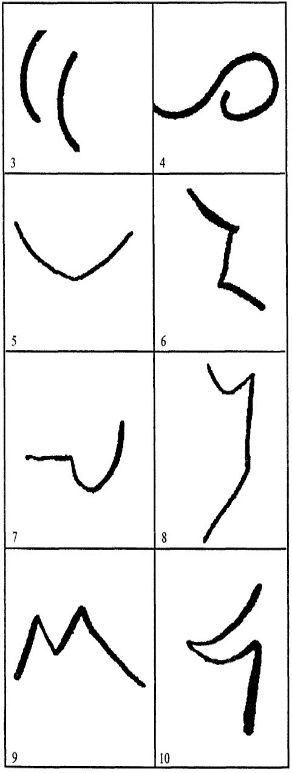 При интерпретации полученных данных, обращается внимание на беглость, гибкость и оригинальность полученных ответов. Беглость связывается с общим количеством ответов. Максимальное количество баллов – 3, минимальное – 0.Гибкость оценивают по количеству используемых категорий в содержании рисунков. Отказ – 0, максимальное – 3 балла. Оригинальность разных категорий оценивается по баллам: 1 – звери, пища, транспорт; 2 – игрушки, человек; 3 – герой сказок, одежда, птицы, растения; 4 – мебель, рыбы; 5 – насекомые, техника; 6 – предметы туалета, светильники, музыкальные инструменты, пастельные принадлежности.Характер рисунка должен составлять воспроизведение тождественного контура рядом с основным, прикрепление к бумаге без названия рисунка и дорисовывания.Дорисовывание с минимальным количеством линий, при котором обыгрывается традиционное использование контура (огурец, солнышко и т. д.) – 1 балл. Рисунок состоит из дополнительных элементов, соединенных с основным контуром (человек, кораблик, дорожка в саду) – 2 балла. Основной контур является частью в других предметах или их деталью– 3 балла. Рисунок содержит определенный сюжет, выражает некоторые действия – 4 балла. Рисунок включает в себя несколько изображений или предметов, раскрывающих его тему, которая подчинена одному смысловому центру, связанному с основным контуром, - 5 баллов.Все дети должны набрать 6 – 9 баллов; получив по 1 – 2 баллу за беглость, гибкость, оригинальность и 3 – 4 балла за характер рисунка. Норма не зависит от возраста, который влияет только на изменение стимульного материала. При большом количестве баллов (11 и выше) можно говорить о высоких творческих способностях ребенка, его одаренности. Дети, набравшие меньше 2 – 3 баллов практически не обладают творческими способностями, хотя могут иметь высокий интеллектуальный уровень.Цель диагностического заданияАвтор исследования, материал.Содержание диагностического заданияКритерии оценкиВыявление способностей ребенка к преобразова-нию «нереального» в «реальное» в контексте заданной ситуации путем устранения несоответствия.Авторы:В., Синельников В. Кудрявцев «Солнце в комнате».Материал: картинка с изображением комнаты, в которой находится человечек и солнце; карандаш.Инструкция. Показывается ребенку картинка: - Посмотри внимательно и скажи, что на ней нарисовано. После перечисления деталей изображения (стол, стул, человечек, лампа, солнышко и т. д.) педагог дает следующее задание:- Правильно. Однако, как видишь, здесь солнышко нарисовано в комнате. Скажи, пожалуйста, так может быть или художник здесь что-то напутал? Попробуй исправить картинку так, чтобы она были правильной.(Пользоваться карандашом ребенку не обязательно, он может просто объяснить, что нужно сделать для исправления картинки)Высокий уровень (4 балла) – даёт конструктивный ответ, умеет отделить несоответствующий элемент от других, сохранив его в контексте заданной ситуации (картинку сделать, нарисовать окно, посадить солнышко в рамку и т. д.)       Выше среднего(3 балла) – даёт сложный ответ для содержательного устранения несоответствия (переделать рисунок - сделать из солнышка лампу)  Средний(2 балла) – даёт простой  ответ для содержательного устранения несоответствия (нарисовать в другом месте - солнышко на улице) Ниже среднего(1 балл) – способен формально устранить несоответствия (стереть, закрасить солнышко) Низкий (0 баллов)  -  не может дать ответа, непринятие задания  (не знаю, как исправить, картинку исправлять не нужно) № п/пИнструкция1Педагог объясняет, например, что на верхней ступеньке стоят самые добрые ребята (при этом взрослый указывает на 1 ступеньку и ставит картинку самого доброго мальчика).1 ступенька 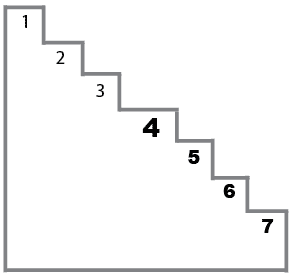 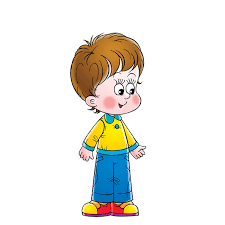 2Затем – добрые 2, 3 ступеньки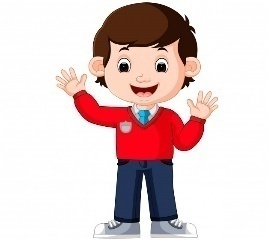 3Далее – ни добрые, ни злые 4 ступенька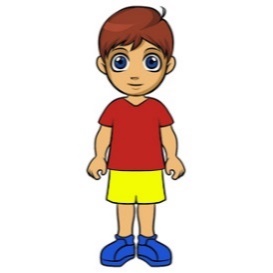 4Потом злые 5, 6 ступеньки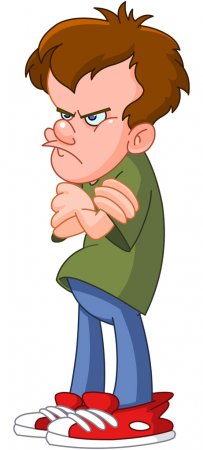 5.Самые злые7 ступенька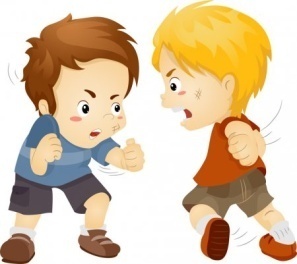 